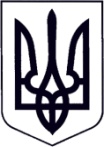 У К Р А Ї Н АЗАКАРПАТСЬКА ОБЛАСТЬМУКАЧІВСЬКА МІСЬКА РАДАВИКОНАВЧИЙ КОМІТЕТПРОЕКТ Р І Ш Е Н Н Я__________			                   Мукачево                                           № ___Про затвердження Правил приймання стічних вод до централізованої системи водовідведення м. Мукачево З метою підвищення ефективності та надійності функціонування системи водовідведення міста Мукачева, відповідно до вимог Законів України «Про питну воду, питне водопостачання та водовідведення», «Про охорону навколишнього природного середовища», «Про забезпечення санітарного та епідеміологічного благополуччя населення», «Про благоустрій населених пунктів», на підставі рішення 8-го скликання 8-ї сесії Мукачівської міської ради від 29 квітня 2021 року №319 « Про визначення комунального підприємства «Міськводоканал»  Мукачівської міської ради виконавцем послуг з централізованого водопостачання та  централізованого водовідведення», «Про засади державної регуляторної політики у сфері господарської діяльності», керуючись ст. 40, ст. 52, ч. 6 ст. 59 Закону України «Про місцеве самоврядування в Україні», виконавчий комітет Мукачівської міської ради вирішив: Затвердити  «Правила приймання стічних вод до централізованої системи водовідведення м. Мукачево» згідно додатку 1.Вважати таким, що втратило чинність рішення виконавчого комітету Мукачівської міської ради від 22.05.2018 року №145 «Про затвердження Правила приймання стічних вод до централізованої системи водовідведення м. Мукачево». Управлінню міського господарства Мукачівської міської ради оприлюднити дане рішення в місцевих друкованих засобах масової інформації та на офіційному порталі Мукачівської міської ради (www.mukachevo-rada.gov.ua). Контроль за виконанням цього рішення покласти на начальника управління міського господарства Мукачівської міської ради А.БліноваМіський голова                                                                         А.Балога                                                                       ЗАТВЕРДЖЕНО рішення виконавчого комітетуМукачівської міської ради	від ________2021 № _______П Р А В И Л АПРИЙМАННЯ СТІЧНИХ ВОДДО СИСТЕМИ ЦЕНТРАЛІЗОВАНОГО ВОДОВІДВЕДЕННЯ м.МУКАЧЕВА2021ПРАВИЛА 
приймання стічних вод до системи централізованого водовідведення м. МукачевоІ. Загальні положення1. Ці Правила розроблено з метою:захисту здоров’я персоналу систем збирання, відведення стічних вод та очисних споруд;запобігання псуванню обладнання систем водовідведення, очисних і суміжних з ними підприємств;гарантування безперебійної в межах регламентних норм роботи споруд очищення стічних вод та обробки осадів;гарантування, що скиди стічних вод з очисних споруд не спричинять згубного впливу на навколишнє середовище;гарантування, що осад може бути утилізований у безпечний і прийнятний для навколишнього середовища спосіб. 2. Ці Правила поширюються на суб'єктів господарювання, які надають послуги з централізованого водовідведення (відведення та/або очищення стічних вод) (далі - виробники), на юридичних осіб незалежно від форм власності та відомчої належності, фізичних осіб - підприємців, фізичних осіб, які провадять незалежну професійну діяльність і взяті на облік як самозайняті особи у контролюючих органах згідно з Податковим кодексом України, які скидають стічні води до систем централізованого водовідведення або безпосередньо у каналізаційні очисні споруди (далі - споживачі).3. Терміни, використані у цих Правилах, вживаються в таких значеннях:арбітражна проба - частина контрольної проби, аналіз якої здійснюється за рахунок споживача за його незгоди з результатами аналізу контрольної проби, яку провів виробник;     виробник - суб'єкт господарювання, який надає послуги з централізованого водовідведення (відведення та/або очищення стічних вод) – КП «Міськводоканал» Мукачівської міської ради;вимоги до скиду стічних вод - вимоги щодо режиму, кількісного та якісного складу стічних вод, які споживач скидає до системи централізованого водовідведення населеного пункту, склад і зміст, порядок надання яких визначено цими Правилами та місцевими правилами приймання стічних вод до систем централізованого водовідведення населеного пункту (далі - місцеві правила приймання);головний каналізаційний колектор - трубопровід, до якого надходять стічні води від збірних колекторів і районних насосних станцій;договір - договір про надання послуг з водовідведення;ДК - допустима концентрація забруднюючої речовини, г/м-3;залповий скид до системи централізованого водовідведення - скид стічних вод з концентраціями забруднюючих речовин, що перевищують більш як у 20 разів допустимі величини показників, визначені в місцевих правилах приймання, та/або з перевищенням обсягів стічних вод, визначених для конкретного споживача;зливальна станція (пункт) - спеціальне обладнання (стаціонарне чи пересувне) для прийому стічних вод, що вивозяться асенізаційним транспортом, до системи централізованого водовідведення стічних вод;збірний колектор - трубопровід для приймання стічних вод з окремих каналізаційних випусків та транспортування їх у головний каналізаційний колектор;каналізаційний випуск споживача - трубопровід для відведення стічних вод від будинків, споруд, приміщень та з території споживача в каналізаційну мережу;каналізаційний колектор - трубопровід зовнішньої каналізаційної мережі для збирання й відведення стічних вод;каналізаційна мережа - система трубопроводів, каналів та/або лотків і споруд на них для збирання й відведення стічних вод;каналізаційні очисні споруди (КОС) - комплекс споруд для очищення стічних вод перед їх скиданням до водних об’єктів;контрольний колодязь - колодязь на каналізаційному випуску споживача безпосередньо перед приєднанням до каналізаційного колектора виробника або в іншому місці за погодженням із виробником з вільним доступом виробника до такого колодязя;контрольна проба - проба стічних вод споживача (субспоживача), відібрана виробником з контрольного колодязя з метою визначення складу стічних вод, що відводяться до системи централізованого водовідведення виробника;локальна каналізаційна мережа - система трубопроводів, каналів та/або лотків і споруд на них для збирання й відведення стічних вод з території споживача;локальні очисні споруди - споруди або пристрої для очищення стічних вод окремого споживача відповідно до вимог цих Правил та/або місцевих правил приймання;об’єкт споживача - окремо розташована територія споживача з відокремленими системами водопостачання і водовідведення;субспоживач - суб’єкт господарювання, що скидає стічні води до системи централізованого водовідведення через мережі споживача за погодженням зі споживачем і виробником на підставі договору зі споживачем та виробником;стічна вода - вода, що утворилася в процесі господарсько-побутової і виробничої діяльності (крім шахтної, кар’єрної і дренажної води), а також відведена із забудованої території, на якій вона утворилася внаслідок атмосферних опадів;стічна вода технологічного походження - стічна вода, що утворилася в процесі виготовлення продукції та/або надання послуг.Інші терміни, що використовуються у цих Правилах, вживаються у значеннях, наведених у Водному кодексі України, Законі України «Про питну воду, питне водопостачання та водовідведення» та Правилах користування системами централізованого комунального водопостачання та водовідведення в населених пунктах України, затверджених наказом Міністерства з питань житлово-комунального господарства України від 27 червня 2008 року № 190, зареєстрованих у Міністерстві юстиції України 07 жовтня 2008 року за № 936/15627 (далі - Правила користування).4. Виробник встановлює кожному конкретному споживачу вимоги до скиду стічних вод  на підставі  цих Правил приймання.5. Виробник укладає зі споживачем договір за умови, що каналізаційна мережа та КОС мають резерв пропускної спроможності. Виробник приймає стічні води споживача до системи міської каналізації за умови, що показники якості стічних вод споживача відповідають вимогам цих Правил, приймання та умовам укладеного з Виробником договору.6. Кожен споживач скидає стічні води до системи каналізаційної мережі  через окремий випуск з обов’язковим облаштуванням контрольного колодязя, розташованого у місці, погодженому з Виробником.Об’єднання випусків стічних вод від кількох споживачів може здійснюватися тільки після контрольного колодязя на каналізаційному випуску кожного споживача.Скидання стічних вод субспоживачем із використанням каналізаційної мережі споживача не є об’єднанням випусків стічних вод кількох споживачів.7. Приймання до системи централізованого водовідведення стічних вод, які вивозяться асенізаційним транспортом від споживачів, здійснюється тільки через зливальні станції Виробника, у разі їх відсутності місця скиду таких стічних вод визначаються місцевими правилами приймання або у договорі. Умови приймання та сплати за очищення таких стічних вод визначаються місцевими правилами приймання.8. Приєднання споживачів до системи міської каалізації  здійснюється згідно з вимогами пунктів 4.1-4.6 розділу IV Правил користування.9. Приймання стічних вод споживачів на каналізаційні очисні споруди здійснюється виключно за договорами.ІІ. Засади безперебійного функціонування  до системи централізованого водовідведення під час приймання до неї стічних вод споживачів1. Виробники повинні:1) забезпечувати приймання, відведення і очищення стічних вод у межах розрахункових проектних показників очисних споруд даного населеного пункту(м.Мукачево), із дотриманням вимог Правил охорони поверхневих вод від забруднення зворотними водами, затверджених постановою Кабінету Міністрів України від 25 березня 1999 року № 465;2) здійснювати обстеження локальних очисних споруд і каналізаційної мережі споживачів, вимагати від споживачів надання інформації та документів щодо зазначених мереж і споруд, які перебувають на балансі споживачів, їх технічного стану, в тому числі документів, що підтверджують проведення відновлення пропускної здатності трубопроводів та колекторів, хімічних реагентів, що використовуються споживачами та спричиняють забруднення у стічних водах (сертифікати, переліки, проекти), вивозу та утилізації осадів стічних вод, вжиття заходів з метою дотримання якості та режиму скидання стічних вод згідно з вимогами цих Правил , в яких може вимагатися надання інших відомостей та документації, яка не носить дозвільного характеру та стосується скидання стічних вод на об’єктах споживачів;3) контролювати якість, кількість і режим скидання стічних вод споживачами;4) вибірково контролювати ефективність роботи локальних очисних споруд та вимагати їх налагодження або реконструкції для дотримання вимог цих Правил  приймання;5) здійснювати раптовий (не погоджений зі споживачами заздалегідь) відбір контрольних проб. Механізм контролю, зокрема порядок відбору проб встановлюється цими правилами приймання;6) відключати споживачів від системи водовідведення негайно після усного попередження у разі загрози виходу з ладу систем централізованого водовідведення, порушення технологічного режиму роботи КОС та у разі самовільного приєднання споживачем до систем централізованого водовідведення та/або самовільного скидання стічних вод до систем централізованого водовідведення Виробника. При цьому за збитки таких споживачів Виробник відповідальності не несе. Підключення до систем водовідведення здійснюється після усунення обставин, що спричинили відключення;7) у разі виявлення порушень споживачами умов скидання стічних вод, вимог цих Правил,  приймання та умов укладеного з Виробником договору, вимагати їх усунення в установлені виробником строки та вживати заходів впливу, передбачених договором, цими Правилами приймання;8) вимагати від споживачів, об’єкти яких розташовані в житлових будинках та мають стічні води технологічного або непобутового походження, забезпечення водовідведення стічних вод об’єкта окремо облаштованим каналізаційним випуском з облаштуванням контрольного колодязя.2. Споживачі повинні:1) дотримуватися вимог до  скиду  стічних вод та установлених кількісних та якісних показників стічних вод на каналізаційних випусках споживачів, вимагати від субспоживачів виконання положень цих Правил;2) здійснювати систематичний контроль за кількістю та якістю стічних вод, які скидаються ними до системи централізованого водовідведення, згідно з графіком відбору проб, погодженим із Виробником, надавати Виробнику інформацію про обсяги та якісний склад стічних вод, які скидають до централізованої системи водовідведення м. Мукачево;3) виконувати на вимогу Виробника до визначеного ним строку попереднє очищення забруднених стічних вод на локальних очисних спорудах з обов’язковою утилізацією або вивезенням утворених при цьому осадів, якщо стічні води споживачів не відповідають вимогам цих Правил, та умовам укладеного з Виробником договору;4) у разі зміни у своєму водовідведенні (передача будівель та каналізаційних мереж іншим власникам/користувачам, зміна технологічних процесів або зміна на 30% і більше попередніх обсягів водовідведення, виконання будівельних робіт на території об’єкта (у разі якщо воно впливає чи може вплинути на виконання споживачем вимог до скиду, виданих виробником),повідомляти Виробника у семиденний строк про виникнення таких змін, в установленому порядку отримувати у Виробника технічні умови на водопостачання і водовідведення об’єкта та вносити відповідні зміни до договору;5) укладати новий договір з Виробником у разі зміни власника об’єкта;6) надавати працівникам Виробника необхідну інформацію щодо своєї системи водовідведення та вільний доступ до неї, а також допомогу під час відбору проб стічних вод споживачів, вивчення режиму їх скиду, обстеження системи водовідведення та локальних очисних споруд;7) визначати не менше двох представників, уповноважених представляти споживача під час відбору проб стічних вод, про що у триденний строк повідомляють Виробника у письмовій формі та забезпечують присутність уповноваженого представника безпосередньо під час відбору проб стічних вод  Виробником;8) брати участь у ліквідації аварій і заміні аварійних каналізаційних мереж власними силами та засобами, а також у відшкодуванні капітальних витрат на відновлення системи міської каналізації виробника у разі погіршення її технічного стану та аварійних руйнувань з вини споживача;9) перевіряти розрахунки ДК забруднюючих речовин стічних вод, які скидаються ними до системи  централізованого водовідведення, виконані Виробником, у разі незгоди звертатися щодо їх перегляду. ІІІ. Загальні вимоги до складу та властивостей  стічних вод, які скидаються до системи  централізованого водовідведення м. Мукачево.1. До системи  централізованого водовідведення м.Мукачево приймаються стічні води споживачів, які не призводять до порушення роботи каналізаційних мереж та очисних споруд, безпеки їх експлуатації та можуть бути очищені на КОС Виробника відповідно до вимог Правил охорони поверхневих вод від забруднення зворотними водами, затверджених постановою Кабінету Міністрів України від 25 березня 1999 року № 465.2. Стічні води, що приймають до системи централізованого водовідведення  не повинні:1) містити горючих домішок і розчинених газоподібних речовин, здатних утворювати вибухонебезпечні суміші;2) містити речовин, які здатні захаращувати труби, колодязі, решітки або відкладатися на їх поверхнях (сміття, ґрунт, абразивні порошки та інші грубодисперсні зависі, гіпс, вапно, пісок, металева та пластмасова стружка, жири, смоли, мазут, пивна дробина, хлібні дріжджі тощо);3) містити тільки неорганічних речовин або речовин, які не піддаються біологічній деструкції;4) містити речовин, для яких не встановлено гранично допустимих концентрацій (далі - ГДК) для води водойм або токсичних речовин, що перешкоджають біологічному очищенню стічних вод, а також речовин, для визначення яких не розроблено методів аналітичного контролю;5) містити небезпечних бактеріальних, вірусних, токсичних та радіоактивних забруднень;6) містити біологічно жорстких синтетичних поверхнево-активних речовин (далі - СПАР), рівень первинного біологічного розкладу яких становить менше 80%;7) мати температуру вище 40-0 С ;8) мати pH нижче 6,5 або вище 9,0;9) мати хімічне споживання кисню (далі - ХСК) вище біохімічного споживання кисню за 5 діб (далі - БСК5) більше ніж у 2,5 раза;10) мати БСК, яке перевищує вказане в проекті КОС відповідного населеного пункту;11) створювати умови для заподіяння шкоди здоров'ю персоналу, що обслуговує системи централізованого водовідведення;12) унеможливлювати утилізацію осадів стічних вод із застосуванням методів, безпечних для навколишнього природного середовища;13) містити забруднюючих речовин з перевищенням допустимих концентрацій, установлених цими Правилами та місцевими правилами приймання.3. У разі якщо на об’єктах споживачів здійснюються виробничі процеси, передбачені переліком виробничих процесів, при здійсненні яких споживач повинен мати локальні очисні споруди для попереднього очищення стічних вод перед їх скиданням до системи централізованого водовідведення м. Мукачево та очищення стічних вод згідно з додатком 2 до цих Правил, а також при систематичному скиді понаднормативних забруднень, скидання стічних вод до системи каналізації без попереднього їх очищення на локальних очисних спорудах не допускається, крім випадку, визначеному у пункті 6 цього розділу та місцевими правилами приймання.Локальні очисні споруди споживача мають відповідати вимогам технічних умов, виданих виробником  відповідно до Правил користування.4. Забороняється скидати до системи централізованого водовідведення м. Мукачево без попереднього знешкодження та знезараження на локальних очисних спорудах з обов’язковою утилізацією або захороненням утворених осадів стічні води, що містять забруднюючі речовини, визначені у переліку забруднюючих речовин, що заборонені до скидання до системи водовідведення згідно з додатком 3 до цих Правил.5. Якщо кількісні та якісні показники стічних вод споживача значно змінюються протягом доби, а показники концентрації забруднюючих речовин перевищують ДК, споживач повинен встановлювати спеціальні ємності-усереднювачі та пристрої, які забезпечують рівномірний протягом доби скид стічних вод.6. Коли споживач не може забезпечити виконання вимог цих Правил, у тому числі пункту 3 цього розділу за деякими показниками, він звертається до Виробника із заявою та обґрунтуванням приймання понаднормативно забруднених стічних вод із зазначенням їх концентрації та зобов’язується вжити заходів для доведення якості та режиму їх скиду до вимог цих Правил  приймання у строк, зазначений у договорі.Виробник розглядає подану заяву у п’ятнадцятиденний строк і укладає зі споживачем окремий договір про приймання понаднормативно забруднених стічних вод у разі здатності існуючої на КОС технології очищення стічних вод видалити означені забруднення відповідно до вимог ГДС, встановлених для Виробника.У договорі про приймання понаднормативно забруднених стічних вод визначають тимчасово погоджені концентрації забруднюючих речовин, розмір додаткової оплати за приймання понаднормативно забруднених стоків, який повинен бути в межах 60-80% від оплати, що встановлюється відповідно до розділу ІІ Порядку визначення розміру плати, що справляється за понаднормативні скиди стічних вод до систем централізованого водовідведення, затвердженого наказом Міністерства регіонального розвитку, будівництва та житлово-комунального господарства України від 01 грудня 2017 року № 316 (далі - Порядок), та строк виконання заходів для доведення якості та режиму їх скиду згідно з вимогами цих Правил або місцевих правил приймання, який має бути обґрунтованим та не може перевищувати трьох років.У разі виявлення перевищення фактичної концентрації будь-якого показника над зазначеною в договорі про приймання понаднормативно забруднених стічних вод додаткова оплата послуг водовідведення здійснюється споживачем з коефіцієнтом кратності, який визначається відповідно до Порядку, але замість встановлених ДК для розрахунку застосовуються тимчасово погоджені концентрації, зазначені в договорі про приймання понаднормативно забруднених стічних вод.7. Стічні води субспоживача є складовою стічних вод споживача.ІV. Визначення ДК забруднюючих речовин у стічних водах споживачівДля всіх, споживачів що скидають стічні води до централізованої системи водовідведення м. Мукачево, встановлюються єдині допустимі величини показників забруднюючих речовин (ДК). ДК встановлюються на підставі затверджених гранично допустимих скидів (ГДС) забруднюючих речовин, які надходять з очищеними стічними водами у водний об’єкт (р. Латориця) і якісного складу води із міськводопроводу; ДК забруднюючої речовини в спорудах біологічної  очистки (на вході в ці споруди), величини лімітів на скид забруднюючих речовин у поверхневий водний об’єкт, які встановлені Виробником в дозволах на спеціальне водокористування; допустимого вмісту важких металів в осадах стічних вод; виходячи з технічних можливостей міської каналізаційної мережі та очисних споруд та з урахуванням вимог «Правил охорони поверхневих вод від забруднення зворотними водами», затверджених постановою Кабінету Міністрів України від 25 березня 1999 р. №465, і «Правилами користування системами централізованого комунального водопостачання та водовідведення в населених пунктах України», затверджених Наказом Мінжитлокомунгоспу від 27.06.2008р. за №190.Допустимі величини показників (ДВП) якості стічних вод  від споживачівпри скиді до централізованої системи водовідведення м. Мукачево:Таблиця 1	V. Заходи впливу у разі порушення вимог щодо скиду  стічних вод до системи централізованого водовідведення м. Мукачево.1.Виробник  та споживачі є відповідальними за дотримання вимог приймання та скиду стічних вод до системи міської каналізації  відповідно до чинного законодавства України.2. У разі невиконання споживачами цих Правил  щодо дотримання якості та режиму скиду стічних вод об’єкт споживача може бути відключений від системи централізованого водовідведення після письмового попередження Виробником не менше ніж за п’ять діб.Споживачі, які здійснюють виробничі процеси, визначені у додатку 2 до цих Правил, та уклали з виробником договір про приймання понаднормативно забруднених стічних вод, що передбачає будівництво локальних очисних споруд, не можуть бути відключені від системи централізованого водовідведення з підстав відсутності у них очисних споруд протягом дії договору за умови, що ці споживачі добросовісно та своєчасно виконують умови такого договору.3. У разі стягнення з Виробником грошових сум за понадлімітні обсяги скидів у водні об’єкти або інші порушення природоохоронного законодавства він може вимагати від споживачів, з вини яких це сталося, відшкодування цих сум у регресному порядку.4. У разі необхідності перекладання аварійних або заміни зруйнованих мереж і споруд системи централізованого водовідведення внаслідок агресивного впливу стічних вод споживача кошторисну вартість цих робіт (загальні капітальні вкладення) Кzag (тис. грн) розподіляють між споживачами, які скидали стічні води з порушенням цих Правил і з вини яких сталося відповідне руйнування, згідно з формулою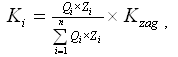 5. У разі засмічення каналізаційних мереж забрудненнями стічних вод споживачів (жирами, осадами, грубодисперсними зависями), які призводять до обмеження пропускної спроможності каналізаційної мережі Виробника, споживачі відшкодовують витрати, які повинні бути документально підтверджені Виробником, на проведення робіт з відновлення пропускної спроможності трубопроводів та колекторів.6. За неможливості утилізації осадів та мулів через підвищений вміст важких металів, токсичних речовин тощо та необхідності розміщення осадів і мулів на спеціальних полігонах захоронення кошторисна вартість цих робіт (разом з екологічним податком) розподіляється між споживачами, які винні у забрудненні токсичними речовинами осадів та мулів. Розрахунок кошторисної вартості цих робіт для конкретного споживача виконується за формулою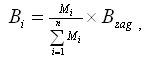 Участь споживачів у роботах з розміщення цих осадів визначається цим пунктом та місцевими правилами приймання.V1. Порядок контролю за скидом стічних вод до системи централізованої водовідведення м.Мукачево.1. Споживачі здійснюють контроль за кількістю та якістю стічних вод, які вони скидають до системи водовідведення каналізації або безпосередньо на каналізаційні очисні споруди Виробника. Перелік забруднень, на наявність яких робиться аналіз, та періодичність контролю встановлюються цими  правилами приймання.За наявності локальних очисних споруд споживачі здійснюють кількісний та якісний контроль стічних вод, що надходять на них, очищених стічних вод та враховують об’єми видалених із стічних вод осадів. На вивіз та утилізацію осадів повинні бути оформлені відповідні документи (акти, накладні, рахунки), які зберігаються у споживачів не менше трьох років.Місця та періодичність відбору проб споживачами мають бути погоджені з Виробником.Результати аналізів стічних вод і замірів їх витрат фіксують у робочих журналах, які зберігаються у споживачів безстроково.Споживачі систематично у строки, визначені місцевими правилами приймання, надають виробнику інформацію про об’єми та якісний склад стічних вод, які вони скидають на каналізаційні очисні споруди Виробника.Споживачі зобов’язані мати та своєчасно оновлювати технічну документацію, яка характеризує стан систем водопостачання та водовідведення споживача, а саме відомості про системи водопостачання та водовідведення споживача, характеристику їх технічних параметрів і фактичного стану, графічний матеріал (генеральний план (топографічний план)) з нанесеними мережами водопостачання і водовідведення та місцем розташування контрольного колодязя, нормативний розрахунок водоспоживання та водовідведення споживача, технологічні креслення насосних станцій, план та схему локальних очисних споруд і наявність приладів обліку, відомості про категорії стічних вод споживача (промислові, господарсько-побутові, поверхневі тощо), характеристику якості стічних вод, що скидаються до системи централізованого водовідведення , інші документи, визначені  цими  правилами приймання, крім тих, що мають дозвільний характер.2. Про всі випадки погіршення якості стічних вод, аварійних та залпових скидів забруднюючих речовин, проведення аварійно-відновних робіт споживачі повинні негайно інформувати Виробника.3. Споживачі, які скидають стічні води до системи централізованого водовідведення або безпосередньо на каналізаційні очисні споруди Виробника, повинні забезпечити можливість проведення Виробником у будь-який час доби контролю за скидом стічних вод.4. Для визначення вмісту забруднень у стічних водах споживачів використовуються дані лабораторії виробника, у разі її відсутності - інших лабораторій, що здійснюють свою діяльність у цій галузі відповідно до вимог Закону України «Про метрологію та метрологічну діяльність».5. Під час проведення аналізу проб стічних вод, відібраних у споживачів, використовують засоби вимірювальної техніки, повірені уповноваженими органами відповідно до вимог статті 17 Закону України «Про метрологію та метрологічну діяльність».6.  З метою контролю якості стічних вод споживачів Виробник здійснює відбір контрольних проб. Виявлені в цих пробах перевищення ДК забруднюючих речовин у стічних водах є достатньою підставою для нарахування плати за скид понаднормативних забруднень.Відбір контрольних проб стічних вод споживачів виконує уповноважений представник Виробника, що фіксується у спеціальному журналі або акті, який підписують як представник Виробника, так і представник Споживача. Відбір проб провадиться з контрольного колодязя споживача відповідно Додатку 4.                   7.   Відбір і аналіз стічних вод  проводиться відповідно затверджених методик а саме  КНД 211.1.0.009-94 «Гідросфера. Відбір проб для визначення складу та властивостей стічних і технологічних вод».У разі відмови представника Споживача поставити свій підпис у журналі або акті представник Виробника зазначає про це в журналі або акті.8. Відмова Споживача виділити уповноваженого представника для відбору проб фіксується в акті за підписом представника Виробника, Виробник виставляє Споживачу рахунок за понаднормативний скид забруднень з коефіцієнтом кратності Kk = 2 за розрахунковий місяць, у якому було вчинено це порушення.Зволікання з допуском уповноваженого представника Виробника на територію Споживача (більше ніж 30 хвилин після його прибуття) або створення перешкод у відборі проб з боку представників Споживача фіксується в акті за підписом представника Виробника. Виробник виставляє Споживачу рахунок за понаднормативний скид забруднень з коефіцієнтом кратності Kk = 5 за розрахунковий місяць, у якому було вчинено це порушення.9. У разі виявлення перевищення ДК забруднюючих речовин, встановлених цими Правилами приймання, Виробник у строк не більше п’яти робочих днів з дати відбору контрольної проби направляє Споживачу лист-повідомлення про виявлене перевищення ДК забруднюючих речовин у стічних водах Споживача та результати хімічного аналізу.У строк, що не перевищує шести місяців після визначення перевищення допустимих концентрацій, Виробник направляє споживачу рахунок за скид стічних вод з перевищенням ДК забруднюючих речовин та копії підтвердних документів.10. У разі незгоди Споживача з результатами даних лабораторії Виробника щодо якості стічних вод згідно з аналізом контрольної проби, за результатами якого зроблено висновок про наявність у стічних водах Споживача перевищень ДК забруднюючих речовин, споживач має право звернутися до незалежної лабораторії, що здійснює свою діяльність у цій галузі відповідно до вимог Закону України «Про метрологію та метрологічну діяльність», для проведення аналізу арбітражних проб, які відбираються одночасно з контрольною пробою і зберігаються належним чином Виробником та Споживачем.VІІ. Правила і порядок приймання рідких відходів від споживачів, які не приєднані до системи централізованого водовідведення м .Мукачево.	1.До рідких відходів відносяться: фекалії, сеча, помиї.	2.Cкидання рідких відходів здійснюється тільки на зливні станції.	3.Ці Правила поширюються на всі види рідких відходів, що надходять до системи централізованого водовідведення м. Мукачево від неканалізованих приватних домоволодінь, підприємств, організацій та установ усіх форм власності.	4.Об’єми водовідведення формуються на основі затверджених міськвиконкомом м. Мукачево норм водоспоживання з урахуванням ступеню благоустрою і кількості мешканців (працюючих), відповідно до вимог ДБН В 2.5-64:2012 «Внутрішній водопровід та каналізація» та ДБН В.2.5-74:2013 «Водопостачання. Зовнішні мережі та споруди».		5.Відповідно до вимог Державних санітарних норм та правил «Утримання територій населених місць» Затверджених наказом Міністерства охорони здоров'я України від 17.03.2011р. №145, рідкі відходи, що утворюються у житлових та громадських будівлях і спорудах за відсутності централізованого водопостачання та водовідведення, допускається зберігати у вигрібних ямах (вигребах). У разі наявності дворових вбиралень вигрібна яма може бути спільною.	Вигріб повинен бути водонепроникним та мати щільно прилягаючу кришку. Об'єм вигребу розраховується, виходячи з чисельності населення, що ним користується.	Вигреби необхідно очищати у міру їх заповнення. Перевезення рідких відходів з вигребів та розміщення їх на території приватних володінь, а також використання їх як добрива в сільському господарстві забороняється.6.Стоки вигрібних ям не повинні містити значні механічні домішки і пісок, БСК5 не повинно перевищувати 1000 мг/л.	7.В умовах нецентралізованого водопостачання вигреби на території присадибної ділянки повинні бути віддалені від індивідуальних колодязів і каптажів джерел на відстань не менше 20 метрів, при цьому відстань від вигребів до громадських колодязів і каптажів джерел повинна бути не менше 50 м. При цьому необхідно враховувати напрямок схилу ділянки.	8.Відповідно до вимог Державних санітарних норм та правил «Утримання територій населених місць» вигреби повинні бути віддалені від меж замельних ділянок навчальних та лікувально-профілактичних закладів, стін житлових та громадських будівель і споруд, майданчиків для ігор дітей та відпочинку населення на відстань не менше 20 м.		9.Відповідно до вимог Державних санітарних норм та правил «Утримання тариторій населених місць», місце розміщення вигребу на присадибнії ділянці та відстань від нього до власного житлового будинку, визначає власник цього будинку, з додержанням правил добросусідства.	Спірні питання щодо місць розміщення вигребів на території присадибної ділянки розглядаються у порядку вирішення земельних спорів згідно з законодавством.	10.Скидати стічні води від вигрібних ям, використовуючи рельєф місцевості, забороняється.	11.Забороняється скидати у вигрібні ями і на зливні станції дощові і талі води, осади із шламонакопичувачів, жироуловлювачів та нафтоуловлювачів. 	12.Відведення стічних вод, що утворилися в процесі господарсько-побутової і виробничої діяльності (крім шахтної, кар'єрної  і дренажної води), повинно здійснюватись централізованою системою водовідведення.	У разі відсутності інженерних мереж міського (селищного, сільського) централізованого водовідведення або розташування об'єктів на відстані не менше ніж 500 м від найближчого колектора стічних вод необхідно передбачати каналізування об'єктів на локальні очисні споруди, при цьому перевагу необхідно віддавати грунтовим методам біологічного очищення стічних вод.	Обладнання внутрішньобудинкової каналізації та каналізування об'єктів з відведенням стічних вод у вигрібні ями забороняється.	13.Перевезення рідких відходів до місця їхнього скидання (зливної станції) здійснюється Перевізниками спеціально обладнаними для цього транспортними засобами (асенізаційними машинами).	14.Приймання до системи централізованого водовідведення стічних вод, які вивозяться асенізаційним транспортом Перевізника від підприємств і приватного сектора, здійснюється тільки через зливну станцію Виробника. Перевізник сплачує Виробнику за злив рідких нечистот згідно укладеного договору.	15.Для вивозу рідких відходів між Перевізником і споживачем  укладається «Договір на вивіз, злив і очищення рідких відходів». При заключенні Договору Перевізник зобов'язаний надати Виробнику відомості про об’єм і якісний склад стоків споживача.16.При зміні найменування споживача або Перевізника, а також при зміні розрахункового рахунку в банку, юридичної адреси або інших реквізитів, Споживач  або Перевізник зобов'язаний у триденний термін офіційно повідомити про зміни Виробника.		Виробник здійснює технічний і санітарний контроль за виконанням вимог цього розділу.ПОРЯДОК 
визначення розміру плати, що справляється за понаднормативні скиди стічних вод до систем централізованого водовідведенняІ. Загальні положення1. Цей Порядок встановлює єдиний на території України порядок визначення розміру плати, що справляється за понаднормативні скиди стічних вод до систем централізованого водовідведення.2. Цей Порядок поширюється на суб'єктів господарювання, які надають послуги із централізованого водовідведення (відведення та/або очищення стічних вод), на юридичних осіб незалежно від форм власності та відомчої належності, фізичних осіб - підприємців, фізичних осіб, які провадять незалежну професійну діяльність і взяті на облік як самозайняті особи у контролюючих органах згідно з Податковим кодексом України, які скидають стічні води до систем централізованого водовідведення або безпосередньо у каналізаційні очисні споруди (далі - споживачі).3. Терміни, використані у цьому Порядку, вжито в таких значеннях:виробник - суб'єкт господарювання, який надає послуги з централізованого водовідведення (відведення та/або очищення стічних вод) – КП «Міськводоканал» Мукачівської міської ради;вимоги до скиду стічних вод - вимоги щодо режиму, кількісного та якісного складу стічних вод, які споживач скидає до системи централізованого водовідведення населеного пункту, склад і зміст, порядок надання яких визначається Правилами приймання стічних вод до систем централізованого водовідведення, затверджених наказом Міністерства регіонального розвитку, будівництва та житлово-комунального господарства України від 01 грудня 2017 року № 316 (далі - Правила) та місцевими правилами приймання стічних вод до систем централізованого водовідведення (далі - місцеві правила приймання);договір - договір на послуги з питного водопостачання та/або водовідведення;ДК - допустима концентрація забруднюючої речовини,мг/дм3;дощова каналізація - комплекс інженерних споруд та обладнання, призначених для приймання та відведення дощових (снігових) і поливомийних стічних вод з території підприємств;залповий скид у системи централізованого водовідведення - скид стічних вод з концентраціями забруднюючих речовин, що перевищують більш як у 20 разів допустимі величини показників, визначені в місцевих правилах приймання та/або з перевищенням обсягів стічних вод, визначених для конкретного споживача;каналізаційні очисні споруди (КОС) - комплекс споруд для очищення стічних вод перед їх скиданням до водних об’єктів;стічна вода - вода, що утворилася в процесі господарсько-побутової і виробничої діяльності (крім шахтної, кар’єрної і дренажної води), а також відведена із забудованої території, на якій вона утворилася внаслідок атмосферних опадів.Інші терміни, що використовуються у цьому Порядку, вживаються у значеннях, наведених у Водному кодексі України, Законі України «Про питну воду, питне водопостачання та водовідведення» та Правилах користування системами централізованого комунального водопостачання та водовідведення в населених пунктах України, затверджених наказом Міністерства з питань житлово-комунального господарства України від 27 червня 2008 року № 190, зареєстрованих у Міністерстві юстиції України 07 жовтня 2008 року за № 936/15627 (далі - Правила користування)ІI. Визначення розміру плати за скид стічних вод до систем централізованого водовідведення при порушенні вимог щодо якості і режиму їх скидання1. У разі повної відповідності якості та режиму скиду стічних вод Правилам приймання стічних вод до систем централізованого водовідведення, затвердженим наказом Міністерства регіонального розвитку, будівництва та житлово-комунального господарства України від 01 грудня 2017 року № 316, місцевим правилам приймання та умовам укладеного договору споживачі сплачують за послуги водовідведення за тарифом, установленим згідно з чинним законодавством для відповідної категорії споживачів.Кількість стічних вод споживачів, які підлягають оплаті, визначають за фактичними обсягами відповідно до пунктів 2, 12 цього розділу або згідно з Правилами користування.Додаткові обсяги стічних вод споживачів (не враховані договором), що надходять до систем централізованого водовідведення або безпосередньо на каналізаційні очисні споруди виробників, оплачуються споживачами у п’ятикратному розмірі встановленого тарифу на послугу водовідведення.2. Споживачі, які здійснюють скид стічних вод за відсутності чинного договору на централізоване водовідведення, сплачують виробнику за весь об’єм стічних вод, скинутих за час відсутності такого договору, в п’ятикратному розмірі встановленого тарифу на послугу централізованого водовідведення.3. Величину плати за скид стічних вод у систему централізованого водовідведення виробника (Pc) розраховує виробник за формулою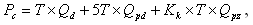 4. У разі виявлення залпового скиду забруднюючої речовини застосовується коефіцієнт кратності Kk = 20.5. У разі відхилення показника рН від установлених меж від 0,5 до 1,5 одиниць включно застосовується Kk = 2; від 1,5 до 2 одиниць - Kk = 5; від 2 та більше одиниць - Kk = 10.6. У разі перевищення відношення ХСК/БСК5 ≤ 2,5 коефіцієнт кратності визначають за формулою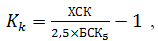 7. У разі скиду стічних вод з температурою вище ніж 40оС або скиду тільки мінеральних солей застосовується Kk = 2.8. У разі виявлення факту порушення інших загальних вимог (скид конденсату, дощового та дренажного стоку при роздільній системі каналізації, скид речовин, заборонених до скидання до системи централізованого водовідведення, тощо) застосовується Kk = 5.9. У разі виявлення виробником під час контролю якості стічних вод, що скидають споживачі, перевищення фактичної концентрації одного виду забруднення (Cf) понад установлену Правилами користування та місцевими правилами приймання допустимою концентрацією (ДК) коефіцієнт кратності (Кк) для розрахунку плати за скид понаднормативних забруднень визначають за формулою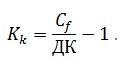 Коефіцієнт кратності при перевищенні ДК однієї речовини не може перевищувати 5, крім випадків, передбачених пунктами 4, 5 цього розділу.10. Якщо виробником встановлено факт скиду споживачем токсичних або радіоактивних забруднень, приймання яких до системи централізованого водовідведення виробника не було обумовлено договором, коефіцієнт кратності Кк = 5.11. Якщо виробником встановлено факт одночасного скиду до системи централізованого водовідведення кількох забруднень у концентраціях, що перевищують ДК, коефіцієнт кратності Kk визначають за формулою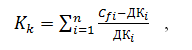 Загальний коефіцієнт кратності з урахуванням перевищення допустимої концентрації кількох речовин та інших порушень не може бути більше ніж 10. Якщо за розрахунком Kkбільше ніж 10, приймають Kk = 10, крім випадків, передбачених пунктом 4 цього розділу.12. Плата за скид споживачем стічних вод із перевищенням ДК забруднюючих речовин, що встановлено аналізом контрольної проби та підтверджено актом, стягується за період від попереднього відбору контрольної проби, проведеного виробником, до дати зафіксованого порушення, але не більше дев’яноста днів. Підвищена плата стягується за весь обсяг стічних вод, скинутих споживачем за цей період з певного об’єкта.13. Плата за скид стічних вод до систем централізованого водовідведення у разі порушення вимог щодо якості і режиму їх скидання вноситься споживачем на рахунок виробника у порядку та в строки, що передбачені місцевими Правилами приймання та/або договором.14. За додаткову кількість стічних вод, що надходить до систем централізованого водовідведення виробника у період дощів та сніготанення через люки каналізаційних колодязів та приймачі дощової каналізації на території споживача, останній сплачує згідно з вимогами Правил користування та місцевих Правил приймання.           ПЕРЕЛІК виробничих процесів, під час здійснення яких споживач повинен мати локальні очисні споруди для попереднього очищення стічних вод перед їх скиданням до системи централізованого водовідведення та очищення стічних вод1. Нафтопереробка, хімічний та органічний синтез, фармацевтичне виробництво.2. Целюлозно-паперове і картонне виробництво.3. Спиртове, дріжджове, кондитерське, крохмалепатокове, маслоробне виробництво, виробництво пива безалкогольного (включаючи солодове), переробка молока, риби, м'яса (включаючи скотобійні), фруктів і овочів.4. Вирощування худоби та птиці, шкіряна промисловість.5. Гальванічне виробництво.6. Машинобудування і металообробка.7. Металургія чорна та кольорова.8. Виробництво будівельних матеріалів і конструкцій, скла та скловиробів, керамічних виробів.9. Виробництво лакофарбових матеріалів, синтетичних поверхневоактивних речовин.10. Обробка поверхонь, предметів чи продукції з використанням органічних розчинників.11. Виробничі процеси, під час яких використовуються або утворюються такі речовини:неемульговані жири, харчові відходи, нафтопродукти, кислоти і луги, а також їх розчини, іони важких металів, сполуки миш'яку і ртуті, вільний сірководень та вільні сульфід-іони, меркаптани, а також відновлені сірчані сполуки (сульфіти, тіосульфати, елементарна сірка), сірковуглець, ціановодень, ароматичні вуглеводні, органічні розчинники, летючі органічні сполуки (толуол, бензол, ацетон, метанол, бутанол, пропанол, їх ізомери і алкіл похідні), хлорорганічні сполуки, 2, 4, 6-трихлорфенол, дихлорметан, дихлоретан, пентахлорфенол, поліхлорбіфеніли (сума ПХБ) і поліхлортерфеніли (сума ПХТ), тетрахлоретилен, трихлоретилен, триетиламін, хлороформ (трихлорметан), тетрахлорметан, чотирихлористий вуглець, бензопірен, етилбензол (фенілетан), діоксини, синтетичні поверхнево активні речовини, що не піддаються біологічному окисненню, біологічно неокиснювані барвники натурального, штучного і синтетичного походження, біологічно резистентні пестициди, осідаючі мінеральні включення гідравлічною крупністю більше 2 мм/с, спливаючі речовини (включення) гравітаційною крупністю більше 20 мм/с, волокнисті включення, в тому числі пряжа, ворс, волосся, шерсть, пероактивний хлор більше 5 мг/дм-3, за винятком випадків введення на об'єкті водовідведення санітарного карантину, радіонукліди.ПЕРЕЛІК 
забруднюючих речовин, що заборонені до скидання до системи централізованого водовідведення1. Речовини, що здатні утворювати в системі централізованого водовідведення вибухонебезпечні, токсичні та (або) горючі гази, органічні розчинники, горючі і вибухонебезпечні речовини (нафта, бензин, гас, ацетон тощо) в концентраціях, що перевищують максимально допустимі концентрації забруднюючих речовин у стічних водах, дозволених до скидання в системи централізованого водовідведення, синтетичні і натуральні смоли, масла, лакофарбові матеріали та відходи, продукти і відходи нафтопереробки, органічного синтезу, мастильно-охолоджуючі рідини, вміст засобів і систем пожежогасіння (крім використання для гасіння загорянь).2. Розчини кислот з pH < 5,0 і лугів з pH > 10,0.3. Погано пахучі та інші леткі речовини в кількості, що призводить до забруднення атмосфери робочої зони в каналізаційних насосних станціях, в інших виробничих приміщеннях системи водовідведення виробника, на території очисних споруд, понад встановлені для атмосфери робочої зони гранично допустимі концентрації.4. Радіоактивні речовини понад гранично допустимий рівень безпечного вмісту в навколишньому середовищі, що затверджується центральним органом виконавчої влади, що забезпечує формування і реалізує державну політику у сфері охорони навколишнього природного середовища та екологічної безпеки, речовини, які не можуть бути затримані в технологічному процесі очищення стічних вод очисними спорудами виробника, що мають підвищену токсичність, здатність накопичуватися в організмі людини, що відзначаються віддаленими біологічними ефектами та (або) утворюють небезпечні речовини під час трансформації у воді і в організмах людини і тварин, у тому числі моно- і поліциклічні хлорорганічні, фосфорорганічні, азоторганічні і сіркоорганічні речовини, біологічно жорсткі поверхнево активні речовини, отрутохімікати, сильнодіючі отруйні речовини в концентрації, що перевищує більше ніж у 4 рази мінімальну гранично допустиму концентрацію, що встановлена для цих речовин у воді водних об'єктів, медичні відходи класів Б, В, Г, епідеміологічно небезпечні бактеріальні та вірусні забруднення (за винятком речовин, скидання яких дозволено санітарно-епідеміологічними вимогами).5. Концентровані маткові розчини та кубові залишки, гальванічні розчини (електроліти) як вихідні, так і відпрацьовані, осади (шлами) локальних очисних споруд, осади відстійників, пасток, фільтрів, відходи очищення повітря (пилогазоочисного обладнання), осади станцій технічної водопідготовки, в тому числі котелень, теплоелектростанцій, іонообмінні смоли, активоване вугілля, концентровані розчини регенерації систем водопідготовки, концентрат, що утворюється під час роботи установок очищення води з використанням мембранних технологій (зокрема зворотного осмосу), хімічні реактиви та реагенти.6. Будь-які тверді відходи боєнь та переробки м'яса, канига, цільна кров, відходи обробки шкіри, відходи тваринництва та птахівництва, включаючи фекалії.7. Тверді побутові відходи, сміття, що збирається під час сухого прибирання приміщень, будівельні матеріали, відходи і сміття, відпрацьований ґрунт і транспортуючі розчини від підземних прохідницьких робіт, ґрунт, зола, шлак, окалина, вапно, цемент та інші в'яжучі речовини, стружка, скло, пилоподібні частки обробки металів, скла, каменю та інші мінеральні матеріали, рослинні залишки і відходи (листя, трава, деревинні відходи, плодоовочеві відходи тощо), за винятком попередньо гомогенізованих плодоовочевих відходів у побуті.8. Волокнисті матеріали (натуральні, штучні або синтетичні волокна, в тому числі волосся, вовна), тара, пакувальні матеріали та їх елементи, металева стружка, тирса, окалина, синтетичні матеріали (полімерні плівки, гранули, пилоподібні частинки, стружка тощо).9. Біомаса харчових, фармацевтичних виробництв та інших біотехнологічних процесів у разі концентрації, що перевищує вимоги до речовин за хімічним споживанням кисню, харчова продукція як придатна, так і неліквідна, сировина для її виробництва, сироватка сирна, барда спиртова і дріжджова, пивна хмільова дробина.10. Речовини з Переліку забруднюючих речовин для визначення хімічного стану масивів поверхневих і підземних вод та екологічного потенціалу штучного або істотно зміненого масиву поверхневих вод, затвердженого наказом Міністерства екології та природних ресурсів України від 06 лютого 2017 року № 45, зареєстрованого в Міністерстві юстиції України 20 лютого 2017 року за № 235/30103, які не увійшли до переліку речовин, що утворюються під час виробничих процесів, при здійсненні яких споживач повинен мати локальні очисні споруди для попереднього очищення стічних вод перед їх скиданням до системи централізованого водовідведення та очищення стічних вод, та переліку речовин, які не піддаються біологічній деструкції                                                               А К Твідбору проб стічних вод Споживачів м. Мукачево___ ________________ 20___р.Показники якості, які контролюються:ПОРЯДОК ПРОВЕДЕННЯ ВІДБОРУ ПРОБдля контролю  якості стічних вод, що скидаються Споживачами до системи централізованого водовідведення м. Мукачево	1.Цей порядок розроблений із метою контролю якості стічних вод, що скидаються підприємствами й організаціями м. Мукачево в систему централізованого водовідведення м. Мукачево.	2.Для кожного окремого Споживача, залежно від характеру технології виробництва, порядок контролю і контрольовані показники стічних вод встановлюються індивідуально.	3.Місцем відбору проб стічних вод Споживача при плановому контролі складу і властивостей стічних вод є контрольне приєднання Споживача (колодязь, камера і т.п. на приєднанні) до системи централізованого водовідведення  м. Мукачево.	4.При позаплановому контролі місце відбору проб визначається в залежності від поставлених задач (колодязь, камера, усереднювач*, очисні споруди тощо).* У випадках, коли кількість і склад виробничих стічних вод різко змінюється протягом доби, а також при можливих залпових скиданнях сильно концентрованих стічних вод, на підприємствах необхідно передбачати спеціальні ємкості-усереднювачі, що забезпечують рівномірний випуск виробничих стічних вод до системи централізованого водовідведення м. Мукачево.	5.Відбір проб провадиться в будь-який час доби без попереднього сповіщення Абонента. 	6.Відбір проб провадиться робітниками Виробника в присутності представника Споживача.	7. Споживач зобов'язаний забезпечити безперешкодний підхід до місця відбору проб. Проходи до місця відбору проб повинні бути вільними, захаращення останніх не допустимо.	8.Крім планового контролю Виробником, відбір проб може бути зроблений за вимогою місцевих природоохоронних та контролюючих органів та служб.	9.Відбір проб оформлюється Актом відбору стічних вод (додаток 4), і підписується представниками Виробника, представниками інших контролюючих організацій (у випадку їхньої присутності при відборі), представником Споживача, що контролюється. 	10.У випадку неявки представника Споживача, стічні води якого контролюються, протягом  30 хвилин з моменту усного або письмового повідомлення про відбір проб, відмови від присутності при відборі, а також при відмові підписати Акт відбору стічних вод (додаток 4), результат аналізу, виконаний у лабораторії Виробника, вважається прийнятим.	11.При відмові  Споживача виділити відповідальну особу для відбору проб, зволікання з допуском представника Виробника, на територію Споживача (більш ніж 30 хвилин після його прибуття) або створенні перешкод у відборі проб з боку представників, Споживача Виробник виставляє Споживачеві рахунок як за понаднормативний скид забруднень з коефіцієнтом кратності =5 за разрахунковий місяць, у якому було вчинене дане порушення. 	12.Відбір і аналіз стічних вод провадяться відповідно затверджених методик проведення відборів проб. Результати аналізів вважаються дійсними до наступного відбору проб (але не більш шести місяців) і поширюються на об’єм стічних вод Споживача за місяць, у якому було зроблено визначення.13. У разі незгоди споживача з результатами даних лабораторії Виробник щодо якості стічних вод згідно з аналізом контрольної проби, за результатами якого зроблено висновок про наявність у стічних водах споживача перевищень ДК забруднюючих речовин, споживач має право звернутися до незалежної лабораторії, що здійснює свою діяльність у цій галузі відповідно до вимог Закону України «Про метрологію та метрологічну діяльність», для проведення аналізу арбітражних проб, які відбираються одночасно з контрольною пробою і зберігаються належним чином виробником та Споживачем.14. Про відбір паралельної та арбітражної проб робиться запис в Акті відбору. Арбітражна проба опечатується або опломбовується Виробником та скріплюється підписами представників Виробника та Споживача. Розпломбування та аналіз арбітражної проби виконується в арбітражній лабораторії в присутності представників обох сторін. Результати лабораторних досліджень та протокол розпломбування надаються обом сторонамПаралельні та арбітражні проби виконуються за кошти Споживача. В залежності від результату арбітражної проби роблять висновки щодо перевищення ГДС у стічних водах Споживача, що скидаються до системи централізованого водовідведення. При співпадінні результатів лабораторних вимірювань стічної води проведених в лабораторії Виробника з результатами арбітражної проби, висновок щодо перевищень забруднюючих речовин в стічних водах Споживача робиться за результатами аналізу лабораторії Виробника.                              Протокол затверджується головним інженером ВиробникаПРОТОКОЛ № ___до рахунку про сплату за скид до системи централізованого водовідведення м. Мукачево стічних вод із забрудненнями, концентрації, яких перевищують допустимі норми_____________ 20___р.							м. МукачевоМи, що нижче підписалися, представники Виробника___________________________________________________________________________________________________________________________________________________________________________________________,на основі результатів аналізів, що відібрані ____ __________20___р.,в присутності представника Споживача ____________________________________________________________________склали цей протокол про перевищення ГДС, забруднюючих речовин, що скидаються до системи централізованого водовідведення м. Мукачево в_____________місяці 20___ р. за такими інгредієнтами:ГДК мг/дм3                              Фактична концентрація, мг/дм3____________________________________________________________________________________________________________________________________________________________________________________________________________	На основі Правил приймання стічних вод до системи централізованого водовідведення м. Мукачево сплата за скид каналізаційних стоків в ________________ місяці 20__р.____________________________________________________________________буде стягуваться за встановленим тарифом.Витрата каналізаційних стоків у ____________місяці 20___р. складає ______________ м3 _______________________________________________________________________________________________________________________________________________________________________________________________________________________________________________________________________________Підписи:З протоколом ознайомлений та один екземпляр отримав   _____________________ПАСПОРТВОДНОГО ГОСПОДАРСТВА ПІДПРИЄМСТВ МІСТА МУКАЧЕВОКерівник підприємстваРозроблювач:ЗВЕДЕННЯ ПРО ВОДОСПОЖИВАННЯ І ВОДОВІДВЕДЕННЯІ. ЗАГАЛЬНІ ЗВЕДЕННЯ1.Найменування підприємства:  _______________________________________________2.Поштова адреса:	_______________________________________________3.Підпорядкування підприємства:____________________________________4.Керівник:		П.І.Б.	_____________________________________________		№ тел.	_____________________________________________5.Головний інженер:		П.І.Б.	_____________________________________________		№ тел.	_____________________________________________6.Режим роботи підприємства:		Фактичний	_____________________________________________		За планом	_____________________________________________7.Площа території, що займає підприємство, га:_________________________________	З них:	- площа забудови, га	_______________________________________	- площа удосконаленого покриття, га ___________________________	- площа зелених насаджень, га _________________________________8.Наявність окремих площадок і споруд:8.1.Наявність площадки для відкритого збереження сировини8.2.Наявність площадки для відкритої стоянки машин і механізмів	Обліковий склад парку:		Мийка транспорту		Куди підключені стоки від мийки		Куди підключена зливова каналізація площадки8.3.Наявність мазутосховища		Використання мазуту		Наявність нафтоуловлювача при мазутосховищі9.Система протипожежної безпеки підприємства:   Система водопроводу   Джерело протипожежного водопостачання   Система зовнішнього пожежогасіння   Система внутрішнього пожежогасінняІІ. ВОДОСПОЖИВАННЯ10.Споживання води з міського водопроводу тис.м3/рік:10.1.Водомірні вузли:10.2.Витрата води, що не враховується при визначенні середньомісячної витрати (попередньо заповнюються таблиці 3, 4, 5, 6, 7, 8)а) цехами, що працюють за графіком у вихідні і святкові дні:б) залпові витрати при іспитах, замінах води в системах (ємкостях):10.3.Середньодобова витрата води з міського водопроводу11.Споживання технічної води:11.1.Водомірні вузли11.2.Витрата води, що не враховується при визначенні середньорічної витрати (попередньо заовнюються таблиці 3, 4, 5, 6, 7)а) цехами, що працюють за графіком у вихідні і святкові дні:б) залпові витрати при іспитах, замінах води в системах (ємкостях):11.3.Середньодобова витрата технічної води 12.Загальне споживання води підприємством, м3/добу:У тому числі:13.Передача води субабонентам:14.Розрахункова кількість води, споживана підприємством(заповнюється по таблицях 3, 4 , 5, 6, п.18 “Зведень”)14.1.Для господарсько-побутових потреб:		з міського водопроводу, м3/доб.		технічної води, м3/доб.		гарячої води, м3/доб.	Разом, м3/доб.:14.2.Для виробничих потреб:		з міського водопроводу, м3/доб.		технічної води, м3/доб.		пара і гарячої води, м3/доб.	Разом, м3/доб.:У тому числі на охолодження устаткування:		з міського водопроводу, м3/доб.		технічної води, м3/доб.		пара і гарячої води, м3/доб.	Разом, м3/доб.:14.3.Для потреб абонентів:		з міського водопроводу, м3/доб.		технічної води, м3/доб.		пара і гарячої води, м3/доб.	Усього використовується, м3/доб.15.Різниця між розрахунковим і фактичним водоспоживанням: м3/доб.15.1.Зіставлення розрахункового і фактичного водоспоживання:16.Використання води підприємством (з урахуванням витрати по п.15)16.1.Для господарсько-побутових потреб:		з міського водопроводу, м3/доб.		технічної води, м3/доб.		гарячої води, м3/доб.	Разом, м3/доб.:16.2.Для виробничих потреб:		з міського водопроводу, м3/доб.		технічної води, м3/доб.		пара і гарячої води, м3/доб.	Разом, м3/доб.:У тому числі на охолодження устаткування:		з міського водопроводу, м3/доб.		технічної води, м3/доб.	Усього використовується, м3/доб.:17.Наявність резервуарів-накопичувачів (об'єм, м3):		міської води		технічної води18.Система зворотного водопостачанняРазом:Підживлення:	Середньорічне добове підживлення з урахуванням режиму роботи:з міськводопроводу, м3/доб. з міськводопроводу, м3/доб.технічної води, м3/доб.технічної води, м3/доб.вода вторинного користування, м3/добувода вторинного користування, м3/добу19.Ситема повторно-послідовного водопостачання20.Система каналізації площадки підприємства21.Витрата стічних вод, м3доб на випусках підприємства (заповнюються табл.3, 4, 5, 6, 7, 8а)Разом:		У тому числі вода, що скидається:			із міськводопроводу, м3/добу			від ТЕЦ, м3/добу			технічна, м3/добу			від зливної каналізації, м3/добуРазом:		м3/добу.22.Пояснення різниці між водоспоживанням і водовідведенням, м3/добу  (середні за рік)	Різниця між водоспоживанням і водовідведенням складається з безповоротних втрат:На виробничі потреби:  м3/добуНа госпо.-побутові потреби:  м3/добуНа потреби субабонентів:  м3/добуРазом: м3/добу23.Витрата дренажних вод, м3/добу(при загальносплавній системі каналізації населеного пункту)24.Витрати зливових вод, м3/доб.(при загальносплавній системі каналізації населеного пункту)25.Зведення про локальні і загальнозаводські очисні споруди для очищення і знешкодження виробничих, госппобудових, зливових стічних вод підприємстваПродовження 25 Зведення ...Характеристика насосних станцій 1 і 2-го підйому технічної води.Таблиця 1 Продовження табл.1 Характеристика ...Характеристиа очисних споруд технічної водиТаблиця 2Використання води в продукціїТаблиця 3Розшифровування виробничо-забруднених стічних водТаблиця 4Продовження таблиці 4 Розшифровування ...Разом:Розшифровування умовно-чистих водТаблиця 5Продовження таблиці 5 Розшифровування ...Використання води на господарсько-побутові потребиТаблиця 6Продовження таблиці 6 Використання ...Разом:Характеристика технологічних і промивних ванн цеху/ділянкиТаблиця 7Продовження таблиці 7  Характеристика ...Характеристика водоспоживання котельніТаблиця 8Характеристика водоспоживання на виробничі потреби котельноїТаблиця 8аПродовження таблиці 8а Характеристика ...Перспектива розвитку водоспоживання та водовідведенняТаблиця 9Продовження таблиці 9 Перспектива ...Керуючий справами  виконавчого комітету                 О.ЛендєлАналіз регуляторного впливупроекту рішення виконавчого комітету Мукачівської міської ради про затвердження  редакції  «Правил приймання стічних вод до централізованої системи водовідведення м. Мукачева»      Аналіз регуляторного впливу регуляторного акта «Про затвердження Правил прийманнястічних вод до централізованої системи водовідведення міста Мукачева» здійснено на підставі Закону України від 11.09.2003 №1160-VІ «Про засади державної регуляторної політики у сфері господарської діяльності» з урахуванням постанови Кабінету Міністрів України від 16.12.2015 №1151 «Про внесення змін до постанови Кабінету Міністрів України від 11.03.2004 №308 «Про затвердження методик проведення аналізу впливу та відстеження результативності регуляторного акту», Закону України «Про питну воду, питне водопостачання та водовідведення», «Про охорону навколишнього природного середовища», «Про забезпечення санітарного та епідеміологічного благополуччя населення», «Про благоустрій населених пунктів», на підставі рішення 8-го скликання 8-ї сесії Мукачівської міської ради від 29 квітня 2021 року №319 « Про визначення комунального підприємства «Міськводоканал»  Мукачівської міської ради виконавцем послуг з централізованого водопостачання та  централізованого водовідведення», «Про засади державної регуляторної політики у сфері господарської діяльності».Назва регуляторного акта: «Про затвердження Правил приймання стічних вод доЦентралізованої системи водовідведення міста Мукачева»Регуляторний орган: Виконавчий комітет Мукачівської міської радиРозробник документа: Виконавчий комітет Мукачівської міської ради, Комунальне підприємство «Міськводоканал» Мукачівської міської ради.1. Визначення проблеми       Система централізованого водовідведення м. Мукачево призначена для приймання, відводу і очистки стічних вод з подальшим випуском їх у водойми. Якість очистки стічних вод, що випускаються у водойми, повинна відповідати гранично допустимому скиду згідно затвердженого дозволу на спеціальне водокористування.       Для запобігання порушення встановлених нормативів гранично допустимого скидання забруднюючих зі стічними водами необхідно, щоб на вході до каналізаційних очисних споруд  КП «Міськводоканал» Мукачівської міської ради  концентрації забруднюючих речовин стічних вод не перевищували певні значення – допустимі концентрації (ДК).     Забезпечення дотримання визначених ДК забруднюючих речовин стічних вод на вході до очисних споруд можливо тільки тоді, коли концентрації забруднюючих речовин стічних вод підприємств м.Мукачево, що скидаються у міську каналізацію, в свою чергу не перевищували визначених для них величин.      Проблема, яку необхідно вирішити шляхом державного регулювання, полягає в забезпеченні якісного очищення стічних вод на каналізаційних очисних спорудах перед скидом їх в водойми.      Даним регуляторним актом пропонується вирішити такі питання:запобігання псуванню обладнання систем централізованого водовідведення, очисних і суміжних з ними підприємств;підвищення ефективності роботи систем централізованого водовідведення і безпеки її експлуатації;гарантування безперебійної в межах регламентних норм роботи споруд очищення стічних вод та обробки осадів;гарантування, що скиди стічних вод з очисних споруд не спричинять згубного впливу на навколишнє середовище;впровадження ефективного контролю щодо скиду стічних вод до системи централізованого водовідведення;       Серед основних завдань є удосконалення базової термінології, забезпечення виконання зобов’язань та реалізації прав учасників правовідносин у сфері централізованого водовідведення, реалізація принципів державної політики щодо додержання єдиних правил, норм і стандартів усіма суб'єктами відносин у сфері питного водопостачання та водовідведення.Вирішення проблеми за даними 2021 рокуВирішення проблеми після прийняття регуляторного актуНормативно-правова основа прийняття даного рішення ґрунтується на Водному КодексіУкраїни, Законі України «Про охорону навколишнього природного середовища», ЗаконіУкраїни «Про питну воду, питне водопостачання та водовідведення» від 10.01.2002 № 2918-III, Постанові Кабінету Міністрів України від 25.03.1999р. № 465 «Про затвердження Правилохорони поверхневих вод від забруднення зворотними водами», Правилах приймання стічнихвод до систем централізованого водовідведення, затверджених Наказом Міністерстварегіонального розвитку, будівництва та житлово-комунального господарства України 01.12.2017 № 316, зареєстрованих в Міністерстві юстиції України 15 січня 2018 р. за № 56/31508; Порядку визначення розміру плати, що справляється за понаднормативні скиди стічних вод до систем централізованого водовідведення затвердженого Наказом Міністерства регіонального розвитку, будівництва та житлово-комунального господарства України 01.12.2017 № 316, зареєстрованого в Міністерстві юстиції України 15 січня 2018 р. за № 57/31509; Правилах користування системами централізованого комунального водопостачання та водовідведення в населених пунктах України, затверджених наказом Міністерства з питань житлово-комунального господарства України від 27 червня 2008 року № 190, зареєстрованих у Міністерстві юстиції України 07 жовтня 2008 року за № 936/15627, наказі Держжитлокомунгоспу України від 05.07.1995р. № 30 «Про затвердження Правил технічної експлуатації систем водопостачання та водовідведення населених пунктів України».Основні групи, на які проблема справляє вплив:     Дана проблема не може бути розв’язана за допомогою ринкових механізмів, тому що тільки органи місцевого самоврядування наділені повноваженнями на затвердження місцевих Правил приймання стічних вод, встановлення допустимих концентрацій забруднюючих речовин у стічних водах підприємств та порядку визначення розміру плати, що справляється за понаднормативні скиди стічних вод до систем централізованого водовідведення.                                           2. Цілі державного регулювання.Основними цілями прийняття регуляторного акта є:– запобігання порушенням у роботі системи централізованого водовідведення;– підвищення ефективності роботи системи централізованого водовідведення і безпеки її експлуатації;– забезпечення охорони навколишнього природного середовища від забруднення скидами стічних вод;– провадження ефективного контролю щодо скиду стічних вод до системи централізованого водовідведення;– мотивування підприємств, організацій,  установ та фізичних осіб-підприємців дотримання встановлених норм ДК забруднюючих речовин стічних вод при скиді до системи централізованого водовідведення;– затвердження порядку виявлення та впровадження заходів впливу у разі порушення вимог щодо скиду стічних вод до системи централізованого водовідведення;– безпечна експлуатація і довговічність мереж системи централізованого водовідведення  (запобігання замулювання, зажирювання, закупорки і загазованості трубопроводів, а також агресивного впливу на матеріал труб, колодязів, устаткування й здоров’я обслуговуючого персоналу);– якісна робота очисних споруд КП «Міськводоканал» Мукачівської міської ради, поліпшення очистки стічних вод (запобігання порушення технологічного режиму очищення стічних вод внаслідок наднормативного (токсичного) надходження забруднюючих речовин);- встановлення допустимої концентрації для кожної забруднюючої речовини, що може скидатися споживачами до систем централізованого водовідведення, відповідальність та міри впливу за їх порушення, а також відображення місцевих особливостей приймання стічних вод до систем централізованого водовідведення.3. Визначення та оцінка альтернативних способів досягнення цілей          Відмова від запропонованого регулювання, тобто залишення ситуації без змін призведе до порушень у роботі систем централізованого водовідведення, зниження ефективності роботи системи і до небезпечності її експлуатації та незабезпечення охорони навколишнього природного середовища від забруднення скидами стічних вод підприємств м.Мукачево.         Прийняття запропонованого регулювання, тобто зміна ситуації призведе до запобігання порушень у роботі систем централізованого водовідведення, підвищення ефективності роботи системи і безпеки її експлуатації та забезпечення охорони навколишнього природного середовища від забруднення скидами стічних вод підприємства.3.1 Визначення альтернативних способів.Оцінка вибраних альтернативних способів досягнення цілей.Нижче наведено опис вигод та витрат за кожною альтернативою для сфер інтересів держави, громадян та суб’єктів господарювання.                     Оцінка впливу на сферу інтересів держави3.2.2 Оцінка впливу на сферу інтересів громадян.3.2.4 Сумарні витрати для суб’єктів господарювання великого та середнього підприємництва.4. Основними цілями прийняття регуляторного акта є:У ході визначення альтернативних способів досягнення встановлених цілей розглянуто наступні питання:1. Неприйняття цього регуляторного акту (відмова від регулювання).2. Прийняття запропонованого регуляторного акту. Вартість балів визначається за чотирибальною системою оцінки ступеня досягнення визначених цілей, де:«4» – цілі прийняття регуляторного акта, які можуть бути досягнуті повною мірою(проблема більше існувати не буде);«3» – цілі прийняття регуляторного акта, які можуть бути досягнуті майже повною мірою(усі важливі аспекти проблеми існувати не будуть);«2» – цілі прийняття регуляторного акта, які можуть бути досягнуті частково (проблемазначно зменшиться, деякі важливі та критичні аспекти проблеми залишаться невирішеними);«1» – цілі прийняття регуляторного акта, які не можуть бути досягнуті (проблемапродовжує існувати5. Механізми та заходи, які забезпечать розв’язання визначеної проблеми.     На підставі проведеного вище аналізу регуляторного впливу найбільш оптимальним способом досягнення встановлення цілей є Альтернатива 2, тобто для розв’язання проблемипропонується прийняти запропонований регуляторний акт.    Цілями державного регулювання для даного проекту регуляторного акту є:-  безаварійна робота, безпечна експлуатація і довговічність системи централізованого водовідведення (запобігання замулювання, зажирювання, закупорки і загазованості трубопроводів, а також агресивного впливу на матеріал труб, колодязів, устаткування);- якісна робота міських очисних споруд (запобігання порушення технологічного режиму очищення стічних вод внаслідок понаднормативного надходження забруднюючих речовин);- екологічна безпека навколишнього середовища (попередження забруднення водного об'єкту недостатньо очищеними стічними водами);-встановлення допустимої концентрації забруднюючих речовин; -встановлення плати за понаднормові скиди стічних вод до системи централізованого водовідведення.    Розв’язання проблеми, визначеної в розділі І даного аналізу регуляторного впливу, досягається шляхом затвердження проекту рішення виконавчого комітету Мукачівської міської ради «Про затвердження Правил приймання стічних вод до  централізованої системиводовідведення міста Мукачева».   Впровадження цього регуляторного акту передбачає здійснення органом місцевого самоврядування певних організаційних заходів на виконання та у відповідності до вимог законодавства України про засади державної регуляторної політики у сфері господарської діяльності, а саме:- складання структурним підрозділом міської ради, який відповідає за впровадження цьогорегуляторного акта, відповідного проекту рішення (внесення до плану діяльності з підготовки проектів регуляторних актів) та аналізу регуляторного впливу (АРВ) до нього;- оприлюднення проекту регуляторного акту разом з АРВ з метою обговорення та одержання зауважень та пропозицій від фізичних та юридичних осіб;- внесення проекту регуляторного акту (за наявності разом зі зведеною таблицею зауважень та пропозицій до проекту регуляторного акта та АРВ, отримані розробником протягом місяця з моменту оприлюднення) на розгляд виконавчого комітету міської ради;- у разі прийняття регуляторного акту – оприлюднення у найбільш доступний спосіб для споживачів;- у разі прийняття регуляторного акту здійснення базового (повторного, періодичного) відстеження результативності дії регуляторного акта відповідно до вимог чинного законодавства.    Враховуючи вищезазначене, ступінь ефективності обраного механізму та заходів досягнення цілей державного регулювання оцінено, як високий.6. Оцінка виконання вимог регуляторного акта залежно від ресурсів, якими розпоряджаються органи виконавчої влади чи органи місцевого самоврядування, фізичні та юридичні особи, які повинні проваджувати або виконувати ці вимоги         Для впровадження вимог цього регуляторного акта не потрібно додаткових витрат з бюджету. Здійснення планових заходів з державного нагляду (контролю) вже віднесено до компетенції відповідних органів державної влади. Введення в дію регуляторного акта не потребує збільшення штату державних службовців та додаткового створення нових комунальних служб.       Здійснено розрахунок витрат на суб’єктів господарювання великого і середнього підприємництва Розрахунок витрат на запровадження державного регулювання для суб’єктівмалого підприємництва наведено у додатку 3 до аналізу регулятивного впливу.7. Обґрунтування запропонованого строку дії регуляторного актаОбмеження строку дії акта немає.Структура запропонованого проекту рішення розроблена з урахуванням можливості доповнення або внесення змін до нього у разі внесення змін до чинного законодавства України.8. Визначення показників результативності дії регуляторного актаКількісними показниками результативності дії регуляторного акта є:систематичне обстеження та здійснення лабораторного контролю щодо дотримання величин ДК забруднюючих речовин у стічних водах Споживачів при водовідведенні у міську каналізаційну мережу м. Мукачево;виявлені порушення в частині наднормативного та понадлімітного скиду забруднюючих речовин у систему централізованого водовідведення м. Мукачево пред’являти споживачам претензії та позови.Якісними показниками результативності дії регуляторного акта є:забезпечення охорони навколишнього природного середовища від забруднення скидами стічних вод споживачів;рівень проінформованості суб’єктів господарювання з основними положеннями акта.9. Визначення заходів, за допомогою яких здійснюватиметься відстеження результативності дії регуляторного акта         У разі прийняття регуляторного акта послідовно здійснюватиметься відстеження його результативності згідно зі статтею 10 Закону України «Про засади державної регуляторної політики у сфері господарської діяльності» та Методикою відстеження результативності регуляторного акту, затвердженою постановою Кабінету Міністрів України від 11.03.2004 за № 308.           Стосовно регуляторного акта послідовно буде здійснено базове, повторне та періодичне відстеження його результативності за показниками, визначеними під час проведення аналізу регуляторного впливу до нього на підставі даних, наданих хіміко-бактеріологічною лабораторією стічних вод.          Базове відстеження результативності регуляторного акта буде проведено на етапі підготовки проекту регуляторного акта до набрання ним чинності.         Повторне відстеження результативності регуляторного акта буде проведено через рік (в термін не пізніше двох років) з дня набрання ним чинності.         Періодичні відстеження будуть проводитися раз на кожні три роки, починаючи з дати закінчення заходів з повторного відстеження результативності даного регуляторного акта.         Метод проведення відстеження результативності – статистичний. Відстеження результативності здійснюватиметься на підставі статистичних даних лабораторного контролю.Додаток 1до аналізу регуляторного впливуВИТРАТИна одного суб’єкта господарювання великого і середнього підприємництва, які виникаютвнаслідок дії регуляторного акта* орієнтовні витратиДодаток 2до аналізу регуляторного впливуБЮДЖЕТНІ ВИТРАТИ                                     на адміністрування регулювання для суб’єктіввеликого і середнього підприємництва      Впровадження вимог цього регуляторного акта не потребує додаткових витрат збюджету. Здійснення планових заходів з нагляду (контролю) та прийняття звітності вже віднесено до компетенції відповідних органів.        Введення в дію регуляторного акта не потребує збільшення штату державних службовців. Здійснено розрахунок витрат суб’єктів малого підприємництва на виконання вимог регулювання (Тест малого підприємництва) додаток №3.        Здійснено розрахунок витрат суб’єктів господарювання великого і середнього підприємництва. Досягнення цілей не передбачає додаткових організаційних заходів.Додаток 3до аналізу регуляторного впливу                              ТЕСТ малого підприємництва (М-Тест)   Консультації з представниками мікро та малого підприємництва щодо оцінки впливурегулювання.   Консультації щодо визначення впливу запропонованого регулювання на суб’єктівмалого підприємництва та визначення детального переліку процедур, виконання якихнеобхідно для здійснення регулювання, проведено розробником у період з 10 вересня 2020р. по І півріччя 2021 р.2. Вимірювання впливу регулювання на суб’єктів малого підприємництва (мікро та малі): -   кількість суб’єктів малого підприємництва, на яких поширюється регулювання: 7891(одиниць), у тому числі малого підприємництва 997 (одиниць) та мікропідприємництва6894(одиниць);      - питома вага суб’єктів малого підприємництва у загальній кількості суб’єктів господарювання, на яких проблема справляє вплив 96,2 (відсотків) (відповідно до таблиці «Оцінка впливу на сферу інтересів суб’єктів господарювання».3.Розрахунок витрат суб’єктів малого підприємництва на виконання вимог регулювання* орієнтовні витрати       Витрати на адміністрування регулювання суб’єктів малого підприємництваРозрахунок витрат на адміністрування регулювання здійснюється окремо для кожноговідповідного органу державної влади чи органу місцевого самоврядування, що залучений дпроцесу регулювання.Орган, для якого здійснюється розрахунок вартості адміністрування регулювання:Комунальне підприємство «Міськводоканал» Мукачівської міської ради(назва органу)* Вартість витрат, пов’язаних з адмініструванням процесу регулювання органами, визначається шляхом множення фактичних витрат часу персоналу на заробітну плату спеціаліста відповідної кваліфікації та на кількість суб’єктів, що підпадають під дію процедури регулювання, та на кількість процедур за рік.4. Розрахунок сумарних витрат суб’єктів малого підприємництва, що виникають навиконання вимог регулювання.5. Розроблення коригуючих (пом’якшувальних) заходів для малого підприємництва щодо запропонованого регулювання.    Затвердження Правил приймання стічних вод до централізованої системи водовідведення міста Мувкачева дозволять визначити вимоги щодо режиму, кількісного та якісного складу стічних вод, які споживач скидає у системи централізованого водовідведення міста мукачева, підвищити безпеку експлуатації систем водовідведення.Начальник управління  міського господарства Мукачівської міської ради                                                         А.Блінов                                   № з/пПоказники якості стічних водДопустимі концентрації (величини)1.Температуране вище 40 град.С2.Водневий показник (рН)6,5 – 9,03.БСК5, мг/дм396,04.ХСК, мг/дм3300,05.Завислі речовини та речовини, що спливають, мг/дм3250,06.Мінералізація1000.07.Нерозчинні масла, смоли, мазутне допускаються8.Нафта і нафтопродукти, мг/дм34,29.Жири рослинні та тваринні, мг/дм350,010.Хлориди, мг/дм3200,011.Сульфати, мг/дм3100,012.Азот амонійний, мг/дм320,013.Нітрити, мг/дм33,314.Нітрати (за NO3), мг/дм345,015.СПАР аніонні, мг/дм35,016.Фосфати, мг/дм33,517.Залізо загальне, мг/дм33,018.Хром заг., мг/дм30,119.Цинк, мг/дм31,020.Купрум, мг/дм30,121.Нікель, мг/дм30,522.Кадмій, мг/дм30,0123.Арсен, мг/дм30,124.Плюмбум, мг/дм30,125.Формальдегід, мг/дм3100,026.Феноли, мг/дм310,027.Кислоти, горючі суміші, токсичні та розчинені газоподібні речовини, здатні утворювати в мережах та спорудах токсичні газине допускається28.Концентровані маточні та кубові розчинине допускається29.Будівельне, промислове, господарсько-побутове сміття, грунт, абразивні речовинине допускається30.Радіоактивні речовини, в концентрації, що перевищує фон місцевого господарсько-побутового стоку епідеміологічно небезпечні бактеріальні та вірусні забрудненняне допускаєтьсяде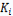 -відшкодування заподіяних збитків і-м споживачем на відновлення зруйнованих мереж і споруд (тис. грн);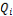 -середньодобова витрата стічних вод, які скидає і-тий споживач (м-3/добу);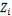 -сума платежів за скид понаднормативних забруднень з агресивними властивостями, стягнута виробником за останні три роки з 1-го споживача (тис. грн).де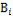 -частка вартості робіт з розміщення осадів і мулів, яка має бути відшкодована і-м споживачем;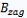 -загальна кошторисна вартість робіт з розміщення осадів і мулів (тис. грн);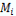 -скиди забруднюючих речовин і-м споживачем, що вимагають утилізації осадів тільки шляхом захоронення на спеціальних полігонах (т);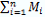 -сумарні скиди забруднюючих речовин, що вимагають утилізації осадів тільки шляхом захоронення на спеціальних полігонах (т).деТ-тариф, встановлений за надання послуг централізованого водовідведення споживачам, віднесеним до відповідної категорії, грн/м-3;Qd-об’єм скинутих споживачем стічних вод у межах, обумовлених договором, м-3;Qpd-об’єм скинутих споживачем стічних вод понад обсяги, обумовлені договором, м-3;Qpz-об’єм скинутих споживачем стічних вод з понаднормативними забрудненнями, м-3;Kk-коефіцієнт кратності, який враховує рівень небезпеки скинутих забруднень для технологічних процесів очищення стічних вод та екологічного стану водойми.деХСК-хімічне споживання кисню;БСК5-біохімічне споживання кисню протягом п’яти діб.деCfi-фактична концентрація в стічних водах споживача і-ої речовини;ДКі-допустима концентрація і-ої речовини.Час та місце відбору пробКількість пробПробовідбірник Представник СпоживачаМета відбору – контроль якості стічної водиВид проби – контрольна разоваСпосіб відбору проби – ручнийОб’єм відібраної проби _________________________________________________________________Підписи:Мета відбору – контроль якості стічної водиВид проби – контрольна разоваСпосіб відбору проби – ручнийОб’єм відібраної проби _________________________________________________________________Підписи:Представник Представник Виробника№ телефону                                        __________________________________________________№ телефону                                        __________________________________________________Представник Споживача№ телефонаТемпература0СВодневий показникод.рНБСК5мг/дм3ХСКмгО/дм3Завислі речовинимг/дм3Жири та масламг/дм3Нафтопродуктимг/дм3Хлоридимг/дм3Сульфатимг/дм3Амоній-іонимг/дм3Нітритимг/дм3Нітратимг/дм3АПАРмг/дм3Фосфатимг/дм3Залізо загальнемг/дм3Хром (III+VI)мг/дм3Цинкмг/дм3Купруммг/дм3Нікельмг/дм3Кадміймг/дм3Арсенмг/дм3Плюмбуммг/дм3Сухий залишокмг/дм3Сірководеньмг/дм3Формальдегідмг/дм3Фенолимг/дм3Найменування вулиць, де приєднані вводи, діаметри в ммНомера абонентівМарка водоміраТехнічний станНайменування цехів, що працюють за графікомРежим роботи (днів у тижні)Кількість відпрацьо-ваних вихідних і святкових днів у роціВитрата води у вихідні і святкові дніВитрата води у вихідні і святкові дніПриміткаНайменування цехів, що працюють за графікомРежим роботи (днів у тижні)Кількість відпрацьо-ваних вихідних і святкових днів у роцім3/доб.м3/рікПриміткаНайменування устаткування і вид іспитуКількість іспитів, замін води           в рікВитратаВитратаМісце скидання стічних водПриміткаНайменування устаткування і вид іспитуКількість іспитів, замін води           в рікм3/добм3/рікМісце скидання стічних водПриміткаПорядковий номер водопровідного вводаРічна витрата води згідно рахунків водозбуту, тис.м3/рікВитрата води, що не враховується  при визначенні середньорічної витрати, тис.м3/рікРічна розрахун-кова витрата води, тис.м3/рікРозрахун-ковий період часу (робочих діб в році)Середньо-добова витрата, м3/доб.Кількість вводів, діаметр ммДжерело ВодопостачанняМарка водоміраТехнічний станНайменування цехів, що працюють за графікомРежим роботи (днів у тижні)Кількість відпрацьо-ваних вихідних і святкових днів у роціВитрата води у вихідні і святкові дніВитрата води у вихідні і святкові дніПриміткаНайменування цехів, що працюють за графікомРежим роботи (днів у тижні)Кількість відпрацьо-ваних вихідних і святкових днів у роцім3/доб.м3/рікПриміткаНайменування устаткування і вид іспитуКількість іспитів, замін води           в рікВитратаВитратаМісце скидання стічних вод (очисні споруди, № випуску)ПриміткаНайменування устаткування і вид іспитуКількість іспитів, замін води           в рікм3м3/рікМісце скидання стічних вод (очисні споруди, № випуску)ПриміткаПорядковий номер вводаРічна витрата води відповідно показанням водоміра, м3/рікВитрата води, що не враховується  при визначенні середньорічної витрати, тис.м3/рікРічна розрахун-кова витрата води, тис.м3/рікРозрахун-ковий період часу (робочих діб в році)Середньо-добова витрата, м3/доб.АртезіанськаАртезіанськаАртезіанськаАртезіанськаАртезіанськаАртезіанськаЗ поверхневих водних обєктівЗ поверхневих водних обєктівЗ поверхневих водних обєктівЗ поверхневих водних обєктівЗ поверхневих водних обєктівЗ поверхневих водних обєктівЗ міськ-водо-про-водуВід власних джерелВід власних джерелВід сусідніх підприємствВід сусідніх підприємствВід сусідніх підприємствВід сусідніх підприємствВід ТЕЦВід ТЕЦРазом:Разом:Разом:Разом:З міськ-водо-про-водуартез. сверд-ловинаводой-махолодна водахолодна водагаряча водапаргаряча водапархолодна водахолодна водагаряча водапарЗ міськ-водо-про-водуартез. сверд-ловинаводой-маз місь-коговід техні-чногогаряча водапаргаряча водапарз місь-коговід техні-чногогаряча водапарНайменування підприємстваМіський водопровідТехнічна вода м3/доб.Гаряча водаПарПриміткаНайменування цеху, ділянкиНайменування устаткування, мета і характер використання водиДжерело водопостачання: міськводо-провід, артсвердло-вина, водойма й інш.Витрата, м3/доб.Витрата, м3/доб.Витрата, м3/доб.Різниця між розрахун-ковими і фактич-ними витра-тами, м3/доб.Причина, що визначає різницюНайменування цеху, ділянкиНайменування устаткування, мета і характер використання водиДжерело водопостачання: міськводо-провід, артсвердло-вина, водойма й інш.на побутові потребина виробничі поребина інші потребиРізниця між розрахун-ковими і фактич-ними витра-тами, м3/доб.Причина, що визначає різницюХарактеристика системи зворотного водопостачанняХарактеристика системи зворотного водопостачанняХарактеристика системи зворотного водопостачанняХарактеристика системи зворотного водопостачанняХарактеристика системи зворотного водопостачанняХарактеристика системи зворотного водопостачанняХарактеристика залученого до системи устаткуванняХарактеристика залученого до системи устаткуванняХарактеристика залученого до системи устаткуванняХарактеристика залученого до системи устаткуванняХарактеристика залученого до системи устаткуванняХарактеристика залученого до системи устаткуванняХарактеристика залученого до системи устаткуванняХарактеристика залученого до системи устаткуванняПотуж-ність сис-теми, м3/добСклад обладнанняХарак-терис-тика облад-нанняДжере-ло водо-поста-чанняВитра-ти м3/добРежим роботи дні (тижні міс., рік)Найме-нуван-няцеху, ділян-ки, технолпроцесуСклад облад-нання, залуче-ного до систе-миК-сть оди-ниць облад-нанняНорма на   оди-ницю устат-кува-нняЧисло годин роботиВитра-та м3/добВтрати м3/добРежим роботи дні (тижні міс., рік)Найменування корпусу,               цеху, ділянкиПотужність, м3/добуІ-а ступінь використання (устаткування технологічного процесу)ІІ-а ступінь використання (устаткування технологічного процесу)Номер випускуДіам. випус-ку, ммНайменування вулиць, де підключені випускиНаявність контроль-ного колодязяМіськ-кана-лізація (загал-сплавна, побутова зливова) діаметр, мм, водойма (назва)Витрата м3/добуУ тому числіУ тому числіУ тому числіУ тому числіУ тому числіНомер випускуДіам. випус-ку, ммНайменування вулиць, де підключені випускиНаявність контроль-ного колодязяМіськ-кана-лізація (загал-сплавна, побутова зливова) діаметр, мм, водойма (назва)Витрата м3/добуПобу-товіпромис-лово-забруднені після очисткипромислово-забруднені, що скидаються без очисткипромислово-забруднені, що скидаються без очисткинорма-тивно-чистіНомер випускуДіам. випус-ку, ммНайменування вулиць, де підключені випускиНаявність контроль-ного колодязяМіськ-кана-лізація (загал-сплавна, побутова зливова) діаметр, мм, водойма (назва)Витрата м3/добуПобу-товіпромис-лово-забруднені після очисткиусьогоу т.ч., що потре-бують очищеннянорма-тивно-чистіНомер випускуВитрата грунтових водВитрата грунтових водВитрата грунтових водВитрата грунтових водПриміткаНомер випускуІнфільтра-ційних, м3/добуВодоносних шарівВодоносних шарівЗагальнаПриміткаНомер випускуІнфільтра-ційних, м3/добум3/добум3/рікЗагальнаПриміткаНомер випускуПлоща, що займає будівля, споруди та удосконалені покриття, гаСередній рівень осадів  у місті, мм/рікКількість дощових вод, м3/рікПриміткаНайменування очисних споруд, по окремій споруді, кількістьМетод очищення стічних вод, засіб видалення осаду, режим роботи очисних спорудПотужність очисних споруд, м3/добуПотужність очисних споруд, м3/добуРік запро-вадження ОС до експлуа-таціїНайменування проектних документів, проектних організацій, рік випускуНаявність звіту організації, що здійснює пуск та наладку, її найменування, рік наладкиНайменування очисних споруд, по окремій споруді, кількістьМетод очищення стічних вод, засіб видалення осаду, режим роботи очисних спорудпроектнаФактичнаРік запро-вадження ОС до експлуа-таціїНайменування проектних документів, проектних організацій, рік випускуНаявність звіту організації, що здійснює пуск та наладку, її найменування, рік наладкиПроектні та фактичні параметри роботи спорудПроектні та фактичні параметри роботи спорудПроектні та фактичні параметри роботи спорудПроектні та фактичні параметри роботи спорудПроектні та фактичні параметри роботи спорудКількість осаду, що утво-рюється відповідно до графіка та техно-логічного регла-менту, узгод-женого з Управлін-ням Водо-канал, т.міс., т/рікФактична кількість осаду, що виво-зиться, кг/рікМісце вивозу осаду, утилі-зація, спалю-ванняМісце скиду очищених стічних вод (номер випуска)Приміт-каНаймену-ання інгра-дієнта, що аналі-зуєтьсяПроек-тні до ОСПроектні після ОСФактичні до ОСФак-тичні після ОСКількість осаду, що утво-рюється відповідно до графіка та техно-логічного регла-менту, узгод-женого з Управлін-ням Водо-канал, т.міс., т/рікФактична кількість осаду, що виво-зиться, кг/рікМісце вивозу осаду, утилі-зація, спалю-ванняМісце скиду очищених стічних вод (номер випуска)Приміт-каНайме-нування водойми,   № арт-свердло-вини (робоч., резервн.)Дебіт            арт-свердло-вини (макс. м3/год.)Проектна потужність насосної станціїм3/доб., м3/год.Паспортна характеристика встановлених насосів та електродвигунівПаспортна характеристика встановлених насосів та електродвигунівПаспортна характеристика встановлених насосів та електродвигунівПаспортна характеристика встановлених насосів та електродвигунівПаспортна характеристика встановлених насосів та електродвигунівПаспортна характеристика встановлених насосів та електродвигунівПаспортна характеристика встановлених насосів та електродвигунівНайме-нування водойми,   № арт-свердло-вини (робоч., резервн.)Дебіт            арт-свердло-вини (макс. м3/год.)Проектна потужність насосної станціїм3/доб., м3/год.Марка (робочий/ резер-вний)Кількість (робочий/ резерв-ний)Продук-тив-ність, м3/год.Напір м.в.ст.Потуж-ність, кВт/год.Частота обер-тання,-1/хв.Режим роботи насосн. агрегат.,год./доб.,год.рікРічна витрата води м3/рікФактична потужність, м3/доб.Дані про роботу зарезервованих свердловин та водозаборівДані про роботу зарезервованих свердловин та водозаборівДані про роботу зарезервованих свердловин та водозаборівДані про роботу зарезервованих свердловин та водозаборівПриміткаРічна витрата води м3/рікФактична потужність, м3/доб.к-сть прокачок  у міс.тривалість однієї прокачкивитрат води, м3/міс.місце скиду стоківПриміткаНаймену-вання очисних спорудПроектна потужністьПроектна потужністьХарактеристика існуючих очисних спорудХарактеристика існуючих очисних спорудХарактеристика існуючих очисних спорудХарактеристика існуючих очисних спорудХарактеристика існуючих очисних спорудПриміткаНаймену-вання очисних спорудм3/рікм3/доб.к-сть спорудгабаритні розміри режим роботипотужністьпотужністьПриміткаНаймену-вання очисних спорудм3/рікм3/доб.к-сть спорудгабаритні розміри режим роботим3/рікм3/доб.ПриміткаНаймену-вання корпуса, цеха, дільниціДжерело водо-постачання (міськводо-провід, артсверд-ловина, водойма)Вид продукціїКількість продукції, що випускаєтьсяКількість продукції, що випускаєтьсяНорма витрати на одиницю продукції, лКількість споживаної води, м3/доб.ПриміткаНаймену-вання корпуса, цеха, дільниціДжерело водо-постачання (міськводо-провід, артсверд-ловина, водойма)Вид продукціїза рікза добуНорма витрати на одиницю продукції, лКількість споживаної води, м3/доб.ПриміткаНайменування корпуса, цеха, ділянки, зміниДжерело водо-постачанняНайменування технологічного процесу, обладнанняКількість споживаної води, м3/поруКількість одиниць обладнання (робоч./ резервн.)Норма витрати води на одиницю обладнання, м3/чКількість годин роботи обладнання, год/добуКількість води, що скидається, м3/поруХарактеристика стічних водМісце скиду стічних вод,                                    № випуску очисн.спорд.Кількість води, що вторинно викорис-танаДе вторичнно використана водаНайменування корпуса, цеха, ділянки, зміниДжерело водо-постачанняНайменуванняобладнання, технологічного процесуКількість споживаної водиКількість одиниць обладнання (робоч./ резервн.)Норма на одиницю обладнання, м3/год.Режим роботи обладнання, год/добу,год/год.Ціль та характер використаної водиКількість води, що скидаєтьсяМісце скиду стоків № випускуКількість  вторинно викорис-таної водиДе вторичнно використана водаНайме-нування цеху, дільни-ці, змін-ністьЗагальнводо-спожи-вання, м3/добуУ тому числіУ тому числіУ тому числіУ тому числіУ тому числіУ тому числіУ тому числіУ тому числіУ тому числіУ тому числіНайме-нування цеху, дільни-ці, змін-ністьЗагальнводо-спожи-вання, м3/добуНа господарсько - питні потребиНа господарсько - питні потребиНа господарсько - питні потребиДушовіДушовіДушовіМиття підлогиМиття підлогиМиття підлогиМиття підлогиНайме-нування цеху, дільни-ці, змін-ністьЗагальнводо-спожи-вання, м3/добуК-сть робочих люд.Норма водо-споживання на 1 людину у літрахВитра-та м3/поруК-сть робочих які кори душем або кіль-кість душових сіток, шт.8Норма водо-спожи-вання на одну людину або на одну душову сітку, лВитра-та, м3/добуПлоща, м2Норма, л/м2Періо-дич-ність мийкиВитра-та м3/поруУ тому числіУ тому числіУ тому числіУ тому числіУ тому числіУ тому числіУ тому числіУ тому числіУ тому числіЗагальне водо-відведен-ня, м3/добуМісце скиду стоків (№ випуск.)ЇдальняЇдальняЇдальняЖитлові будинки і гуртожиткиЖитлові будинки і гуртожиткиЖитлові будинки і гуртожиткиПоливання територіїПоливання територіїПоливання територіїЗагальне водо-відведен-ня, м3/добуМісце скиду стоків (№ випуск.)К-сть блюдНорма на одне блюдо, лВитрата м3/добуК-сть мешкан-ців, чол.Норма на 1 людину в л.Витрата м3/доб.Норма, л/м2Коефі-цієнт сезон-ностіВитрата з ураху-ванням сезон-ностіЗагальне водо-відведен-ня, м3/добуМісце скиду стоків (№ випуск.)Наймену-вання          ванниХімічний склад розчину ванн, мг/лКількість ванн, шт.Робочий об'єм ванн, лПеріодич-ність зміни електро-літуМісце скиду відробленого електроліту та наявність ванн-доза-торів електро-літу, кількість/ ємк.,лСхема проми-ванняМетод промиванняЗасіб подавання та відведення у промивній ванні та її змішуванняГранично допустимі концентрації основного компоненту у воді після промивання, Сn,мг/лМетод обробки деталейПоверхня деталей, що проми-ваються,м2Тривалість техноло-гічного процесуВитрата промивної води, м3/доб.ПриміткаВласні потреби котельніВласні потреби котельніСередньо-добова кількість поживної води, м3/добуЗагальне водо-спожи-вання котельні, м3/доб.ПриміткаХарактер використання водиВитрата води (пару), м3/доб.Середньо-добова кількість поживної води, м3/добуЗагальне водо-спожи-вання котельні, м3/доб.ПриміткаПродування котлівРегенерація фільтрівОхолодження устаткуванняРозігрів мазутуємкість ____ т робочихрезервнихІншіРазом:Найменування котельної та характер встановленого устаткуванняробочийрезервнийРобочий тиск паруВид палива,основнерезервнеПитома норма витрати палива, кг/ГкалЕквівалент палива,Э=Qрн/7000Ентальпія поживної води або темпера-тура води або насиченого паруЕнтальпія насиченого пару або темпера-тура води на лінії насиченняТемпера-тура конденсату або зворотної водиТрива-лість періоду дніК-ть витраче-ного палива, тК-ть умовного палива,        У умКількість палива, що відпущено ГкалКількість виробленого пару (води)Кількість виробленого пару (води)Кількість повернутого конденсату (води)Кількість повернутого конденсату (води)Середньо-добова кількість вироб-леного пару (води)м3/добу, т/добуСередньо-добова кількість поверну-того конден-сату (води), м3/добу, т/добуСередньо-добова кількість поживної води, м3/добуТрива-лість періоду дніК-ть витраче-ного палива, тК-ть умовного палива,        У умКількість палива, що відпущено Гкалрічна, т./м3за добу, т/добум3/добурічна, т./м3за добу, т/добум3/добуСередньо-добова кількість вироб-леного пару (води)м3/добу, т/добуСередньо-добова кількість поверну-того конден-сату (води), м3/добу, т/добуСередньо-добова кількість поживної води, м3/добуРікВодоспоживанняВодоспоживанняВодоспоживанняВодоспоживанняВодоспоживанняПотужність зворотної системи, м3/добуРікРазом,            м3/рікУ тому числі по джерелахУ тому числі по джерелахУ тому числі по джерелахУ тому числі по джерелахПотужність зворотної системи, м3/добуРікРазом,            м3/рікТехвода, пар і гаряча вода ТЕЦ та субабонентВід міського водопроводуВід міського водопроводуВід міського водопроводуПотужність зворотної системи, м3/добуРікРазом,            м3/рікТехвода, пар і гаряча вода ТЕЦ та субабонентЗагальнеУ тому числі по призначеннюУ тому числі по призначеннюПотужність зворотної системи, м3/добуРікРазом,            м3/рікТехвода, пар і гаряча вода ТЕЦ та субабонентЗагальнеГосппобутові потребиПромислові потребиПотужність зворотної системи, м3/добуВодовідведенняВодовідведенняВодовідведенняВодовідведенняВодовідведенняВодовідведенняВодовідведенняВодовідведенняВодовідведенняНа основі якої документації видані дані (техн. проект, ТЕО, плани розвитку  підприємства)Всього м3/рікУ тому числі по приймачахУ тому числі по приймачахУ тому числі по приймачахУ тому числі по приймачахУ тому числі по приймачахУ тому числі по приймачахУ тому числі по приймачахУ тому числі по приймачахНа основі якої документації видані дані (техн. проект, ТЕО, плани розвитку  підприємства)Всього м3/ріку міську каналізаційну мережуу міську каналізаційну мережуу міську каналізаційну мережуу міську каналізаційну мережуу поверхневий водний об’єкт у поверхневий водний об’єкт у поверхневий водний об’єкт у поверхневий водний об’єкт На основі якої документації видані дані (техн. проект, ТЕО, плани розвитку  підприємства)Всього м3/рікВсьогоУ тому числі У тому числі У тому числі ВсьогоУ тому числі У тому числі У тому числі На основі якої документації видані дані (техн. проект, ТЕО, плани розвитку  підприємства)Всього м3/рікВсьогогосп-побутові потребипромис-лові потребинорма-тивно-чистіВсьогогосп-побутові потребипромис-лові потребинорма-тивно-чистіНа основі якої документації видані дані (техн. проект, ТЕО, плани розвитку  підприємства)Витрати КП «Міськводоканал» Мукачівської міської ради на очищеннястічних водКомпенсація суб’єктами господарюваннявитрат КП «Міськводоканал» Мукачівської міської ради на очищення стічних вод44 157,52 тис. грн.11 516, 72 тис. грнВитрати КП «Міськводоканал» Мукачівської міської ради на очищеннястічних водКомпенсація суб’єктами господарюваннявитрат КП «Міськводоканал» Мукачівської міської ради на очищення стічних вод44 157,52 тис. грн.11 516, 72 тис. грнГрупи (підгрупи)ТакНіГромадянитак-Держава, у т.ч.:-Орган місцевого самоврядуваннятак-Суб’єкти господарюваннятак-Ут.ч. суб’єкти малого, та мікро підприємництватак-Вид альтернативи Опис альтернативиАльтернатива 1Неприйняття цього регуляторного актуНеприйняття цього регуляторного акту (відмова від регулювання), в результаті чого витрати КП «Міськводоканал» на очищення стічних вод будуть складати 44 157,52 тис. грн., а компенсація суб’єктами господарювання витрат КП «Міськводоканал» на очищення стічних вод складатиме 11 516, 72 тис.грн.Альтернатива 2Прийняття запропонованого регуляторного актуПрийняття запропонованого регуляторного акту (затвердження «Правил приймання стічних вод до централізованої системи водовідведення міста Мукачева») згідно Закону України «Про питну воду, питне водопостачання та водовідведення» від 10.01.2002 № 2918-III, «Правил приймання стічних вод до систем централізованого водовідведення» від 01.12.2017 № 316, в результаті чого витрати КП «Міськводоканал» на очищення стічних вод будуть складати 44157,52 тис. грн., а компенсація суб’єктами господарювання витрат КП «Міськводоканал» на очищення стічних вод складатиме 11 516, 72 тис.грн.         Вид            альтернативи                                ВигодиВитрати                 Альтернатива 1Введення в дію запропонованого акта забезпечить: запобігання порушення технологічного режиму очищення стічних вод внаслідок наднормативного надходженнязабруднюючихречовин;безпечну експлуатацію мереж міської системи каналізації;попередження забруднення водного об’єкту недостатньо очищеними стічними водами.              Реалізація проекту регуляторного акта не               потребує додаткових витрат з державного              та/або місцевого бюджету.              Реалізація проекту регуляторного акта не               потребує додаткових витрат з державного              та/або місцевого бюджету.                Альтернатива 2У разі неприйняття запропонованого нормативно-правового акта, вигоди відсутні.                             Витрати відсутні.                             Витрати відсутні.Види альтернатив                                                                                             Вигоди                 ВитратиАльтернатива 1Вигодою введення в дію запропонованого регуляторного акта є прозорість та якість для населення умов діяльності КП «Міськводоканал» Мукачівської міської ради та контрагентів підприємства, покращення екологічного стану міста. Створює єдиний порядок та умови для приймання стічних вод підприємств до системи централізованого водовідведення, за яких не порушується робота комунальних каналізаційних мереж та споруд, забезпечується безпека їх експлуатації та знешкодження стічних вод на каналізаційних очисних спорудах, забезпечує єдину процедуру проведення контролю за складом та властивостями стічних вод, що скидаються підприємствами до системи централізованого водовідведення, виконання вимірювань показників складу та властивостей проб стічних вод. Дотримання вимог діючого законодавства у сфері охорони навколишнього природного середовища; підвищення ефективності роботи мереж водовідведення і міських очисних споруд КП «Міськводоканал» Мукачівської міської ради та безпеки їх експлуатації;  створення умов для впровадження нових сучасних технологій та обладнання; визначення чітких прав і обов’язків виконавця  та споживача комунальних послуг з водовідведення; Забезпечення вимог, порядку та контролю за скиданням стічних вод до системи централізованого водовідведення м. Мукачево  та відповідальність  підприємств, організацій,  установ та фізичних осіб-підприємців  за порушення Правил приймання стічних вод.            Витрати  відсутні.  Альтернатива 2Стан справ залишиться без змін.Вигоди відсутні. Витрати на проведення постійного лабораторного контролю якості стічних вод, що скидаються до системи централізованого водовідведення м. МукачевоВеликіМаліРазом    Відповідно до даних КП «Міськводоканал» Мукачівської міської ради кількість суб’єктів господарювання, що користуються послугами з водовідведення станом на 01.09.2021р. – 8205.     За даними ГУ ДФС у Запорізькій області станом на 01.09.2021 на території міста Мукачево:- кількість суб’єктів господарювання - великих підприємств складає - 15 од.;- кількість суб’єктів господарювання - середніх підприємств - 299 од.;- кількість суб’єктів господарювання - малих підприємств – 7077 од., з них мікро – 6080 од.;- загальна кількість фізичних осіб - підприємців, які зареєстровані на території м. Мукачево – 34824 од.;Сумарні витрати за альтернативами              Сума витрат, грн.Сума витрат, грн.Альтернатива 1                                                              36,23636,236Альтернатива 2                                                                   -–Рейтингрезультативності(досягненняцілей під часвирішенняпроблеми)Балрезультативності(за 4-бальноюсистемою)Коментарі щодо присвоєння відповідного балу123Альтернатива 11Збереження існуючого стану призведе до заглиблення існуючої проблеми щодо порушення чинного законодавства. Залишення ситуації без змін є неприйнятною, як для органів місцевого самоврядування, так і для суб’єктів господарювання і мешканців міста, у зв’язку з тим, що цілей правового регулювання не буде досягнуто.Альтернатива 23Дана альтернатива є прийнятною для досягненняцілей та засобом забезпечення вирішенняпроблем:- запобігання порушенням у роботі системи централізованого водовідведення;- підвищення ефективності роботи системи централізованого водовідведення і безпеки її експлуатації;- забезпечення охорони навколишнього природного середовища від забруднення скидами стічних вод;- впровадження ефективного контролю щодо скиду стічних вод до системи централізованоговодовідведення,- затвердження порядку виявлення тавпровадження заходів впливу у разі порушеннявимог щодо скиду стічних вод до системицентралізованого водовідведення.РейтингАргументи щодо переваги обраноїальтернативи/причини відмовивід альтернативиОцінка ризику зовнішніхчинників на діюзапропонованогорегуляторного актаАльтернатива 1Залишення ситуації, що склалась, без змін, не забезпечить досягненняпоставленої цілі.Отже, така альтернатива є неприйнятноюНеможливо об’єктивно встановитиАльтернатива 2Перевагою обраної альтернативи є нормативно-правове врегулюванняданого питання на місцевому рівні,можливість користуватисяврегульованими Правилами приймання стічних вод до централізованої системи водовідведення та порядком визначення розміру плати,що справляється за понаднормативні скиди стічних вод до централізованої системи водовідведення.Прийняття цього регуляторного акту дає максимальну можливість додержання норм чинного законодавства з охорони навколишнього середовища, а саме:- захисту здоров’я персоналуканалізаційних очисних споруд;- запобігання псуванню обладнання каналізаційних очисних споруд; гарантування безперебійної роботи каналізаційних очисних споруд;- гарантування, що скиди стічних вод з очисних споруд не спричинять згубного впливу на навколишнє середовище.Саме такий спосіб дозволить досягнути поставлених цілей належним чином.Економічно нестабільна ситуація може призвести до зменшення кількості суб’єктівгосподарювання, бажаючих здійснювати підприємницьку діяльність, в тому числіпов’язану зі скидом стічних вод в міську каналізаційну мережу.Зміни в чинному законодавстві України, які можуть призвести до необхідності внесення змінрегуляторного акта.№з/пВитратиЗа перший рік,тис.грнЗа 2020 р. по І півріччя 2021 р.,тис.грн1.Витрати на придбання основних фондів, обладнаннята приладів, сервісне обслуговування, навчання/підвищення кваліфікації персоналу тощо, (прочистка каналізаційних мереж), тис.грн.*14.3534.302.Податки та збори (зміна розміру податків/зборів, виникнення необхідності у сплаті податків/зборів), тис.грн.--3.Витрати, пов’язані із веденням обліку, підготовкою таподанням звітності державним органам, (витрати часу персоналу, пов’язані з наданням інформації про якісний скид стічних вод згідно погодженого графіку) тис.грн.*4.Витрати, пов’язані з адмініструванням заходів державного нагляду (контролю) (перевірок, штрафних санкцій, виконання рішень/ приписів тощо), (витрати часу персоналу на виконання приписів) ,тис.грн.*5.Витрати на отримання адміністративних послуг (дозволів, ліцензій, сертифікатів, атестатів, погоджень, висновків, проведення незалежних/обов’язкових експертиз, сертифікації, атестації тощо) та інших послуг (проведення наукових, інших експертиз, страхування тощо),.(систематичний та паралельний аналіз пробстічних вод), тис.грн.*6.Витрати на оборотні активи (матеріали, канцелярськітовари тощо), тис.грн.*7.Витрати, пов’язані із наймом додаткового персоналу,тис.грн.8.Інше (уточнити),тис. грн.9.РАЗОМ (сума рядків: 1 + 2 + 3 + 4 + 5 + 6 + 7 + 8),тис.грн*10.Кількість суб’єктів господарювання великого і середнього підприємництва, на яких буде поширенорегулювання, одиниць11.Сумарні витрати суб’єктів господарювання великого ісереднього підприємництва, на виконання регулювання (вартість регулювання) (рядок 9 х рядок 10), тис. грн.*Порядковий номерВид консультації (публічні консультації прямі (круглі столи, наради, робочі зустрічітощо), інтернет-консультації прямі (інтернет-форуми, соціальні мережі тощо), запити (до підприємців, експертів, науковців тощо)Кількістьучасниківконсультацій, осібОсновні результати консультацій(опис)1.Опитування суб’єктів господарювання в ході робочих зустрічей. Створення комісії з розгляду проекту рішення виконкому ЗМР «Про затвердження Правил приймання стічних вод до Централізованої системи водовідведення міста Мукачева» та розробки Аналізу регуляторноговпливу до проекту рішення.      25Надано пропозиції щодо необхідності виконання робіт по забезпеченню пропускноїздатностіканалізаційнихмереж,своєчасного обслуговування існуючих локальних очисних споруд та проведення контролю за якістю стічних вод з метою забезпечення дотримання показників, що не потребуютьдодаткової очистки на загальноміськихочисних спорудах не залежно віднаявності чи відсутності локальних очисних споруд.№ п/пНайменування оцінкиУ перший рік(стартовий ріквпровадження регулюванняПеріодичні(за наступнийрік)Витрати зап’ять роківОцінка «прямих» витрат суб’єктів малого підприємництва на виконання регулюванняОцінка «прямих» витрат суб’єктів малого підприємництва на виконання регулюванняОцінка «прямих» витрат суб’єктів малого підприємництва на виконання регулюванняОцінка «прямих» витрат суб’єктів малого підприємництва на виконання регулюванняОцінка «прямих» витрат суб’єктів малого підприємництва на виконання регулювання1.Придбання необхідного обладнання(пристроїв, машин, механізмів) Формула:кількість необхідних одиниць обладнання Х вартість одиниці, тис.грн.*      0002.Процедури повірки та/або постановки навідповідний облік у визначеному органідержавної влади чи місцевого самоврядування Формула:прямі витрати на процедури повірки(проведення первинного обстеження) воргані державної влади + витрати часу напроцедуру обліку (на одиницю обладнання) Х вартість часу суб’єкта малого підприємництва (заробітна плата)  Х оціночна кількість процедур обліку за  рік) Х кількість необхідних одиниць обладнання одному суб’єкту малого підприємництва      0003.Процедури експлуатації обладнання(експлуатаційні витрати - витратніматеріали)Формула: оцінка витрат на експлуатаціюобладнання (витратні матеріали таресурси на одиницю обладнання на рік)Х кількість необхідних одиниць обладнанняодному суб’єкту малого підприємництва, (експлуатація жиро уловлювачів, у разі наявності), тис.грн..*      1,4881,4887,4404.Процедури обслуговування обладнання(технічне обслуговування)Формула:оцінка вартості процедуриобслуговування обладнання (на одиницюобладнання) Х кількість процедуртехнічного обслуговування на рік наодиницю обладнання Х кількістьнеобхідних одиниць обладнання одномусуб’єкту малого підприємництва,тис.грн..*      0005.Інші процедури (уточнити), (виконаннясистематичного аналізу стічних вод),Розробка схеми каналізаційних мереж тарозрахунку водогосподарського балансу уразі необхідності), тис.грн.*0,9720,2800,97204,86006.Разом, тис. гривень*Формула:(сума рядків 1 + 2 + 3 + 4 + 5)0,9720,9724,8607.Кількість суб’єктів господарювання, щоповинні виконати вимоги регулювання,одиниць7891789178918.Сумарно, тис.гривень*Формула:відповідний стовпчик «разом» Хкількість суб’єктів малогопідприємництва, що повинні виконативимоги регулювання (рядок 6 Х рядок 7)      21 621,340Оцінка вартості адміністративних процедур суб’єктів малого підприємництва щодо виконання регулювання та звітування      Оцінка вартості адміністративних процедур суб’єктів малого підприємництва щодо виконання регулювання та звітування      Оцінка вартості адміністративних процедур суб’єктів малого підприємництва щодо виконання регулювання та звітування      Оцінка вартості адміністративних процедур суб’єктів малого підприємництва щодо виконання регулювання та звітування      9.Процедури отримання первинноїінформації про вимоги регулювання(пошук тексту рішення на сайті мукачівської міської ради)Формула:витрати часу на отримання інформаціїпро регулювання, Х вартість часусуб’єкта малого підприємництва(заробітна плата)0,069ХХ10.Процедури організації виконання вимогрегулюванняФормула: витрати часу на підписаннядоговору Х вартість часу суб’єкта малого підприємництва (заробітна плата),тис.грн.*      0,0220011.Процедури офіційного звітуванняФормула:витрати часу на отримання інформаціїпро порядок звітування щодо регулювання,отримання необхідних форм та визначення органу, що приймає звіти тамісця звітності + витрати часу на заповнення звітних форм + витрати часуна передачу звітних форм (окремо зазасобами передачі інформації з оцінкоюкількості суб’єктів, що користуютьсяформами засобів – окремо електронназвітність, звітність до органу, поштовимзв’язком тощо) + оцінка витрат часу накорегування (оцінка природного рівняпомилок)) Х вартість часу суб’єктамалого підприємництва (заробітна плата)Х оціночна кількість оригінальних звітів Х кількість періодів звітності за рік,тис.грн.*      0,0280012.Процедури щодо забезпечення процесуперевірокФормула:витрати часу на забезпечення процесуперевірок з боку контролюючих органів Хвартість часу суб’єкта малого підприємництва (заробітна плата) Хоціночна кількість перевірок за рік      000013.Інші процедури (уточнити)      00014.Разом, тис.гривеньФормула: (сума рядків 9 + 10 + 11 + 12 +13)15.Кількість суб’єктів малогопідприємництва, що повинні виконативимоги регулювання, одиниць                                7891                                7891                                789116.Сумарно, гривень*Формула: відповідний стовпчик “разом” Хкількість суб’єктів малого підприємництва, що повинні виконативимоги регулювання (рядок 14 Х рядок 15), тис.грн.*939,0300Процедура регулюваннясуб’єктів малого підприємництва(розрахунок на одного типовогосуб’єкта господарювання малого підприємництва - за потреби окремо для суб’єктів малого та мікро-підприємництв)Плановівитратичасу напроцедуруВартість часуспівробітникаКП«Міськводоканал»відповідноїкатегорії(зар. плата)Оцінкакількостіпроцедур зарік, щоприпадаютьна одногосуб’єктаОцінкакількостісуб’єктів, щопідпадають піддію процедурирегулюванняВитрати наадмініструваннярегулювання*(за рік), гривень1.Облік суб’єкта господарювання,щоперебуває у сфері регулювання0,5 год.64,1917891253 2612.Поточний контроль за суб’єктом господарювання, що перебуває у сфері регулювання, у тому числі:камеральнівиїзні3.Підготовка, затвердження таопрацювання одного окремого акта про порушення вимог регулювання4.Реалізація одного окремогорішення щодо порушення вимогрегулювання5.Оскарження одного окремого рішення суб’єктамигосподарювання6.Підготовка звітності зарезультатами регулювання7.Інші адміністративніпроцедури (уточнити):Разом за рікХХХХ4 305 639,57Сумарно за 2020 р. та І півріччя 2021 р.ХХХХ4 305 639,57№ п/пПоказникПерший рікрегулювання(стартовий), тис.грнЗа 2020 р. , І півріччя 2021 р., тис.грн1.Оцінка "прямих" витрат суб'єктів малого підприємництва на виконання регулювання2.Оцінка вартості адміністративних процедур для суб'єктів малого підприємництва щодо виконання регулювання та звітування3.Сумарні витрати малого підприємництва на виконання запланованого регулювання4.Бюджетні витрати на адміністрування регулювання суб'єктів малого підприємництва5.Сумарні витрати на виконання запланованого регулювання